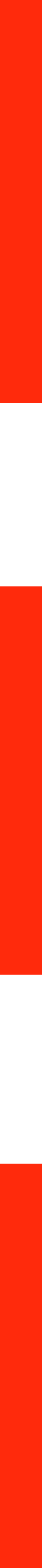 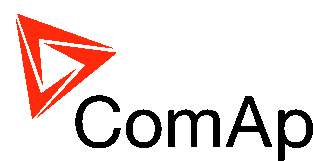 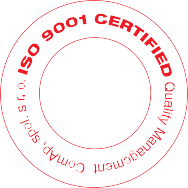 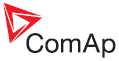 СодержаниеIL-NT-MRS-1.3-Reference Guide.pdfOFF Mode (Режим ВЫКЛ)	61MAN Mode (Режим РУЧН)	61AUT Mode (Режим АВТО)	63Аварии	64Отказ датчика (FLS (Отк))	64Тревога (WRN (Трв))	64Останов (SD (Стп))	64Рабочие Состояния ДГУ	67Список возможных событий	67Журнал событий .....................................................................Ошибка! Закладка не определена.Пользовательский Интерфейс	71Дистанционное управление и Регистрация данных	72Прямое подключение к ПК	72Программа LiteEdit	72Протокол Modbus	72Дистанционная связь	79Связь с интернетом	79Рекомендуемые ISDN модемы	79Рекомендуемые GSM модемы	79Установка SIM карты мобильного телефона	79Техническое обслуживание	80Замена батареи автономного питания	80Технические данные	82Питание	82Условия работы	82#Низкотемпературная модификация	82Размеры и вес	83Клеммы генератор	83Бинарные входы и выходы	83Аналоговые входы	84Вход датчика оборотов	84D+ Функция	84*Шина CAN	84Интерфейс IL-NT RS232 (опциональная плата)	85Интерфейс IL-NT S-USB (опциональная плата)	85Интерфейс IL-NT AOUT8 (опциональная плата)	85Модуль IGS-PTM	86Модуль IGL-RA15	86Модуль IG-IB	86InteliLiteNT – MRS10/11/15/16, SW version 1.3, ©ComAp – July 2008	3IL-NT-MRS-1.3-Reference Guide.pdfОбщие положенияО чем данное руководство?Данное руководство описывает программное обеспечение контроллеров MRS 10/11/15/16,разработанное для одиночного применения станций. Какая цель данного руководства?Данное руководство содержит информацию о том, как работать с контроллером InteliLite NT MRS.Данное руководство предназначено: Операторам ДГУРазработчикам шкафов управления ДГУВсем, кто имеет отношение к установке, работе и обслуживанию ДГУ.!!Внимание!!Дистанционное управлениеКонтроллер InteliLiteNT может управлятся дистанционно. В случае проведения работ на дизель- генераторной установке предварительно проверьте отсутствие возможности дистанционного запуска.Убедитесь в том, что:отключено дистанционное управление через канал связи RS232;отключен вход REM START/STOP (ДистПуск);илиотключен выход STARTER (Стартер) и выход GCB CLOSE/OPEN (ГК Змк/Размк).Совместимость версий программного и аппаратного обеспечений контроллера InteliLiteИспользование версии программного обеспечения IL-NT SW - 1.2.1 и старше невозможно для контроллеров версий IL-NT - 1.3. Программное обеспечение IL-NT 1.3 совместимо только с контроллерами IL-NT 1.3 и старше.ТЕКСТ(Заглавные буквы в рамке) кнопки на лицевой панели контроллераBreak Return	(курсив) параметрыGenerator protections	(полужирный) Группа параметровREMOTE START/STOP	(Заглавные буквы) дискретные входы и выходы*Something	(Символ * перед текстом) только для контроллера IL-NT MRS15/16^Something		(Символ ^ перед текстом) только для контроллера IL-NT MRS11/16InteliLiteNT – MRS10/11/15/16, SW version 1.3, ©ComAp – July 2008	4IL-NT-MRS-1.3-Reference Guide.pdfInteliLiteNT – MRS10/11/15/16, SW version 1.3, ©ComAp – July 2008	5IL-NT-MRS-1.3-Reference Guide.pdfInteliLiteNT – MRS10/11/15/16, SW version 1.3, ©ComAp – July 2008	6IL-NT-MRS-1.3-Reference Guide.pdfОСНОВНОЕ ОПИСАНИЕОписание системы контроллера (включая все опции)InteliLiteNT MRS - это комплексный контроллер для одиночных генераторных установок. IL-NT. InteliLiteNT MRS 15/16 обеспечивает надежную работу с двигателями с электронным управлением и модулями расширения.Контроллер InteliLiteNT оснащен мощным графическим дисплеем с возможностью отображенияиконок, символов, ленточных индикаторов для интуитивного восприятия, которые устанавливаются по желанию оператора, вместе с высокой функциональностью и новыми стандартами в автоматизации генераторных установок.InteliLiteNT автоматически запускает ДГУ и замыкает GSB (ГК) при выполнении всех условий, затем останавливает при наличии внешних условий или при нажатии кнопки.InteliLiteNT обеспечивает работу с газовыми машинами без вентиляции.Ключевая  характеристика  InteliLiteNT   это  простота  в  использовании  и  установке.	Имеется возможность   использовать   предварительно   установленную   конфигурацию   для   типовыхприменений  также  как  и	определяемую  пользователем  конфигурацию  для  специфических применений.Набор оборудования*Дистанционный экран для контроллеров IL-NT использует стандартный контроллер IL-NT со специальным ПО.Замечание:Модуль связи IL-NT RS232IL-NT RS232 опциональная встраиваемая плата для возможности связи контроллеров IL-NT по интерфейсу RS232. Данная плата требуется для связи с компьютером или по протоколу Modbus. Плата вставляется в слот расширения в задней панели контроллера.Чтобы вставить плату в слот требуется открыть крышку (используйте отвертку). Как только плата будет вставлена, она будет зажата пластиковыми зубьями. Данная плата может быть установлена постоянно. При необходимости убрать плату, сначала требуется убрать всю заднюю крышку, а затем извлечь саму плату.InteliLiteNT – MRS10/11/15/16, SW version 1.3, ©ComAp – July 2008	7IL-NT-MRS-1.3-Reference Guide.pdfУстановка модуля связи RS 232:Вставьте отвертку в отверстие в крышке.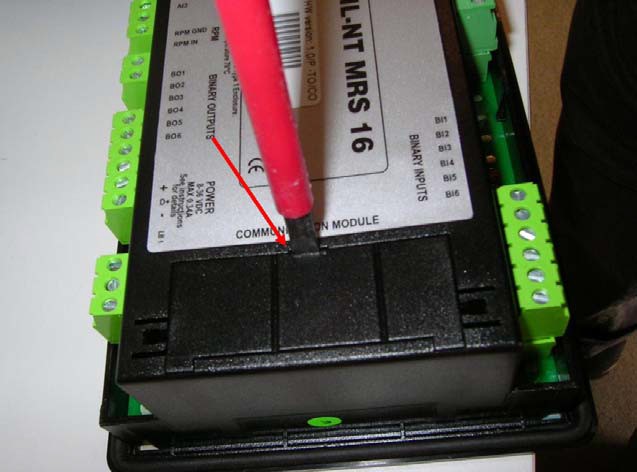 Подденьте отверткой крышку. Будьте осторожны!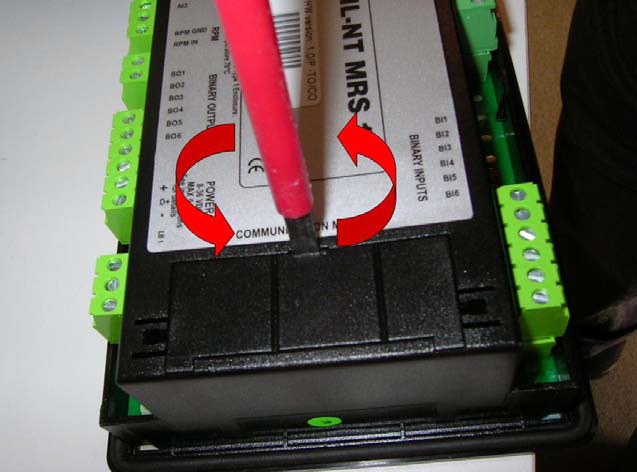 InteliLiteNT – MRS10/11/15/16, SW version 1.3, ©ComAp – July 2008	8IL-NT-MRS-1.3-Reference Guide.pdfСнимите данную крышку.Разделите крышку на две части. Не выбрасывайте меньшую из двух частей часть.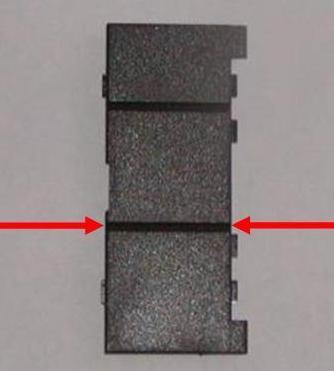 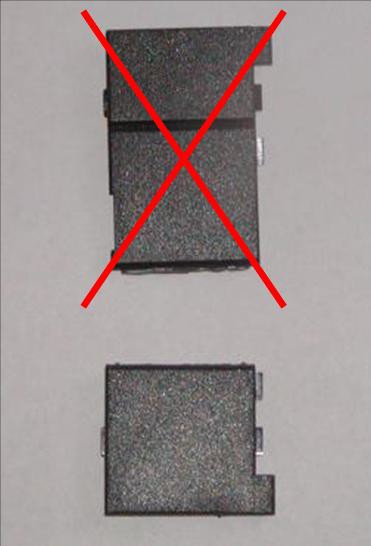 Возьмите модуль связи RS 232.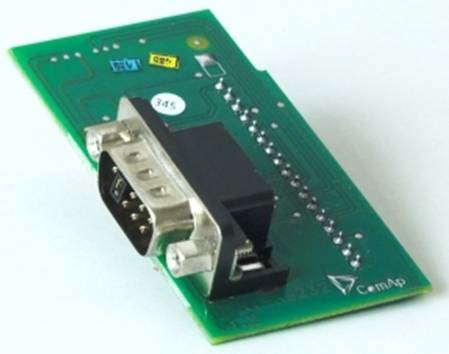 InteliLiteNT – MRS10/11/15/16, SW version 1.3, ©ComAp – July 2008	9IL-NT-MRS-1.3-Reference Guide.pdfВставьте данный модуль в слот контроллера.Вставьте обратно меньшую из двух крышек.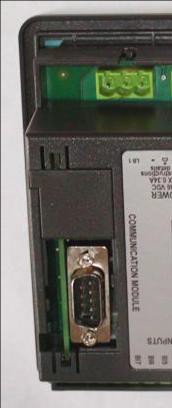 Замечание: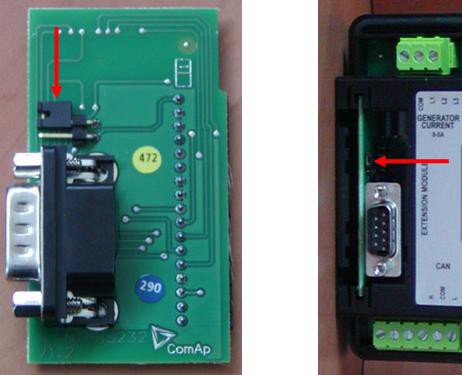 Модуль связи RS 232 с перемычкой Boot Jumper.InteliLiteNT – MRS10/11/15/16, SW version 1.3, ©ComAp – July 2008	10IL-NT-MRS-1.3-Reference Guide.pdfМодуль связи IL-NT S-USBIL-NT S-USB опциональная встраиваемая плата для возможности связи контроллеров IL-NT через USB порт. Данная плата требуется для связи с компьютером или по протоколу Modbus. Плата вставляется в слот расширения на задней панели контроллера.Чтобы вставить плату в слот требуется открыть крышку (используйте отвертку). Как только плата будет вставлена, часть ее будет находиться над корпусом. Предполагается использование данной платы как инструмента связи. При необходимости извлечь модуль возьмите его за вырезы и извлеките из контроллера.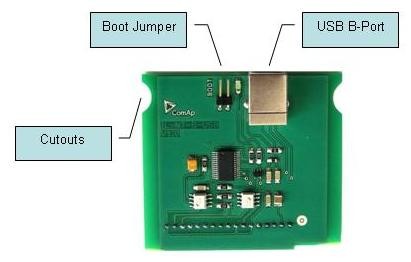 Замечание:Модуль расширения аналоговых выходов IL-NT AOUT8Модуль IL-NT AOUT8 опциональная встраиваемая плата. Посредством данного модуля контроллер может передавать информацию на 8 указателей VDO. Тип указателя и величина настраиваются в программе LiteEdit. Любая аналоговая величина может быть изображена таким способом.Чтобы вставить плату в слот требуется открыть крышку (используйте отвертку). Как только плата будет вставлена, она будет зажата пластиковыми зубьями. Данная плата молжна быть установлена постоянно. При необходимости убрать плату, сначала требуется убрать всю заднюю крышку, а затем извлечь саму плату.InteliLiteNT – MRS10/11/15/16, SW version 1.3, ©ComAp – July 2008	11IL-NT-MRS-1.3-Reference Guide.pdfУстановка модуля IL-NT AOUT8 аналогична установке модуля связи RS 232. Различия заключаются только в том, что после установки данного модуля не требуется вставлять меньшую из двух крышек назад.Модуль IL-NT AOUT8: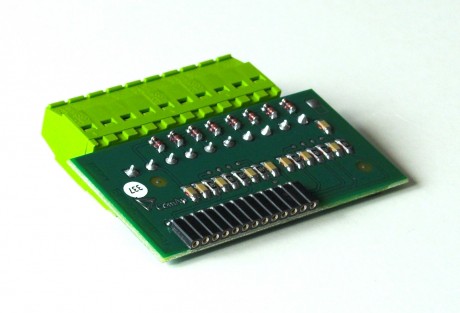 Дистанционный пульт управления IL-NT RD (SW)IL-NT RD (SW) – это программное обеспечение дистанционного пульта управления для контроллера. Дистанционный пульт управления обеспечивает такие же функции контроля и мониторинга, как и контроллер. Дистанционный пульт управления для IL-NT использует стандартный контроллер IL-NT с соответствующим ПО. Не требуется специальной конфигурации дисплея – модуль сам настраивается на основной контроллер. Он соединяется с контроллером посредством интерфейса RS232. Передача данных на большие дистанции возможна с использованием конвертора RS232/RS485. В будущем имеется возможность использовать модули расширения с интерфейсом RS485, в частности IL-NT-232-485 и IL-NT- ETH-485.Версия аппаратного обеспечения IL-NT RD должна соответствовать основному контроллеру IL- NT, но имеется возможность использовать другие версии АО для дистанционного отображения и основного контроллера при потере некоторых возможностей, которые не представлены в ранних версиях АО. К примеру, при использовании контроллера IL-NT AMF8 и дистанционного экрана для IL-NT AMF25 будет отсутствовать кнопка HORN на контроллере AMF8. Имеется возможность использовать контроллер IL-NT MRS4 как дистанционный экран для IL-NT MRS16, но в случае использования IL-NT MRS3 отсутствует контроль ГК на MRS3.Замечание:Предполагается, что ПО для дистанционного экрана будет доступно во второй половине 2008года.Дистанционный сигнализатор IGL - RA15Дистанционный сигнализатор IGL-RA15 подключается к контроллеру IL-NT по шине связи CAN. Любой бинарный выход может быть сконфигурирован (при помощи программы LiteEdit) на соответствующий диодам на панели RA15. Модуль также может быть активирован или дезактивирован при помощи LiteEdit.Если дистанционный сигнализатор IGL-RA15 не имеет сообщения с контроллером, то появится предупреждение.Техническое и функциональное описание RA15 смотрите в документации на данный модуль.InteliLiteNT – MRS10/11/15/16, SW version 1.3, ©ComAp – July 2008	12IL-NT-MRS-1.3-Reference Guide.pdf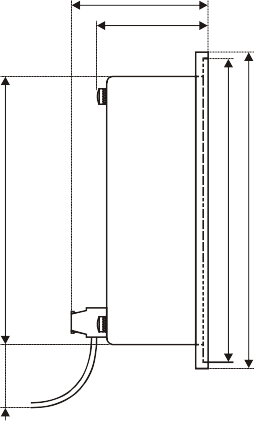 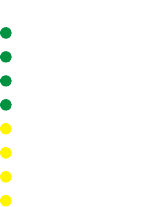 Модуль IG IOM/PTM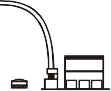 Модули IG-IOM и IGS-PTM представляют собой модули расширения входов/выходов с 8 бинарными входами, 8 бинарными выходами, 4 аналоговыми входами и одним аналоговым выходом. Модуль может быть использован только совместно с контроллерами AMF25, MRS15, MRS 16, MRS 19.Бинарные входы и выходы конфигурируются также как в контроллере IL.Аналоговые входы конфигурируются так же, как и в контроллере IL, за исключением того, что бинарные входы и выходы с тремя состояниями не могут быть использованы в модуле PTM.Защита аналоговых входов модулей IOM/PTM активируется при превышении порогов значений и активна только на работающей станции.Аналоговые входы модуля IG-IOM являются резистивными (те же параметры что и в IL- NT) от 0 Ом до 2,4 кОм. Модуль IOM разработан специально для резестивных датчиков VDO.Аналоговые входы модуля IGS-PTM конфигурируются перемычками на 0-250 Ом, 0-100 мВ, 0-20 мА. Модуль может использоваться для термопар Pt100 и токовых датчиков.  Модуль PTM не может использоваться для температурных резестивных датчиков VDO.Замечание:За описанием настройки токовых датчиков и датчиков напряжения в модуле IGS-PTMобратитесь к Руководству по эксплуатации модулей расширения.Когда модуль не сконфигурирован программой LiteEdit, контроллер не отображает соответствующие значения и уставки.InteliLiteNT – MRS10/11/15/16, SW version 1.3, ©ComAp – July 2008	13IL-NT-MRS-1.3-Reference Guide.pdfЗамечание: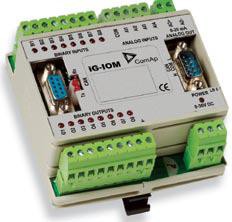 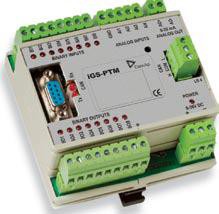 Техническое и функциональной описание IGS-PTM смотрите в документации на данный модуль.Блок связи с интернетом IG-IBБлок IG-IB позволяет InteliLiteNT иметь связь по каналам Ethernet/Internet. Он соединяется с контроллером посредством интерфейса RS232.Смотрите справочник InteliCommunication для более детальной информации.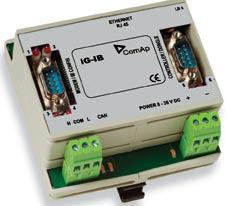 InteliLiteNT – MRS10/11/15/16, SW version 1.3, ©ComAp – July 2008	14IL-NT-MRS-1.3-Reference Guide.pdfПользовательский ИнтерфейсНачиная с версии ПО IL-NT 1.3 существует возможность менять пользовательский интерфейс контроллера. Существует два различных режима отображения меню контроллера.Первый режим называется ПОЛЬЗОВАТЕЛЬ и предназначен пользователям, которые предпочитают простоту в обращении, мониторинг значений параметров дизеля и генератора, контроль аварий и возможность настройки языка.Второй режим называется ИНЖЕНЕР и предназначен для опытных пользователей, которым требуется возможность изменять уставки, контролировать все значения параметров и просматривать историю событий.Изменение режима Пользовательского Интерфейса возможно из стандартного экрана измерений одновременным нажатием кнопок ENTER (ВВОД) и PAGE (СТРАНИЦА) с последующим нажатием кнопки PAGE (СТРАНИЦА). На экране будет отображаться выбор между двумя Пользовательскими режимами.Для более детального описания смотрите последнюю версию Руководство оператора IL- NT.InteliLiteNT – MRS10/11/15/16, SW version 1.3, ©ComAp – July 2008	15IL-NT-MRS-1.3-Reference Guide.pdfКлеммы IL-NTКлеммы IL-NT и лицевая панель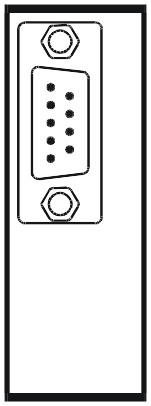 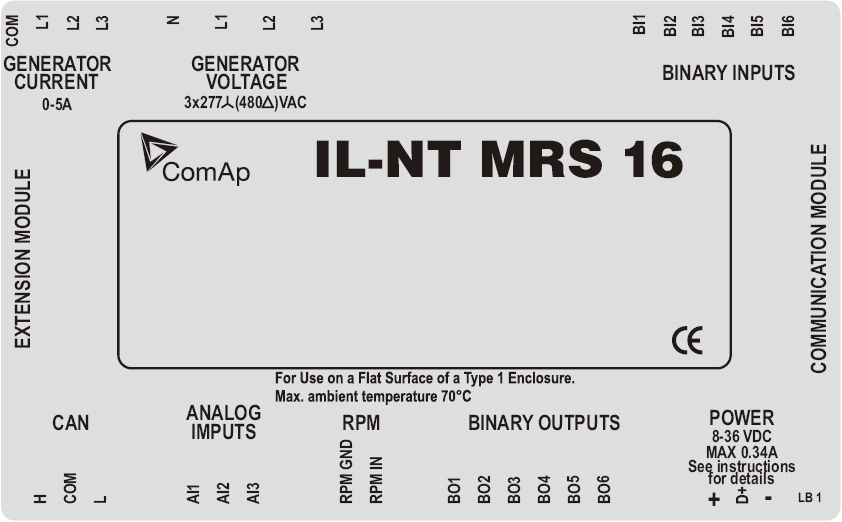 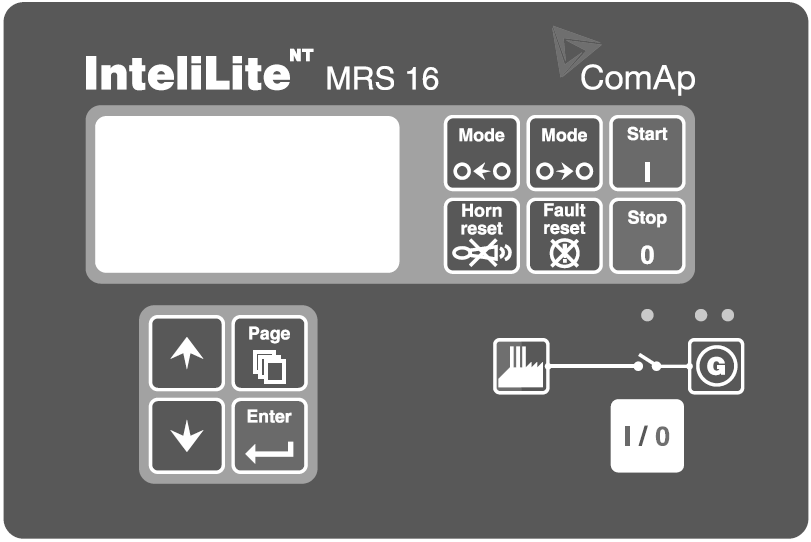 InteliLiteNT – MRS10/11/15/16, SW version 1.3, ©ComAp – July 2008	16IL-NT-MRS-1.3-Reference Guide.pdfРекомендуемое подключениеMRS (ручное и дистанционное управление) – Схема подключенийЗамечание:BATTERY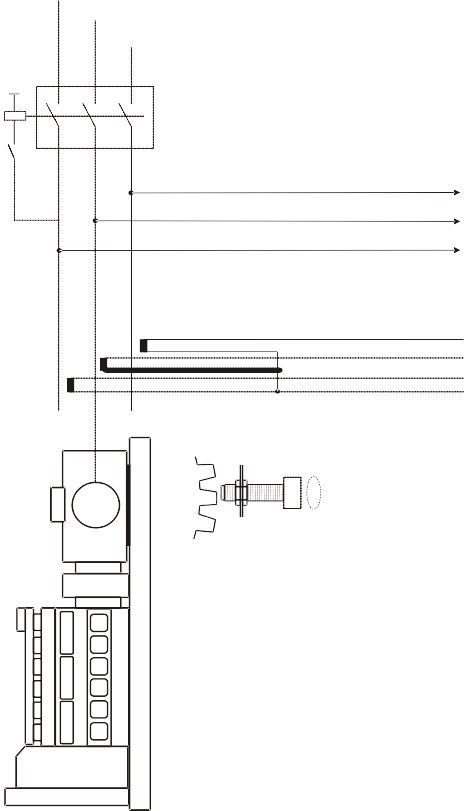 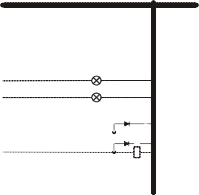 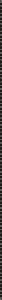 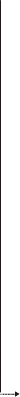 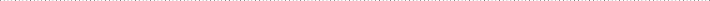 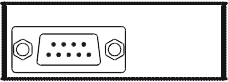 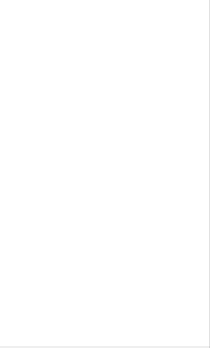 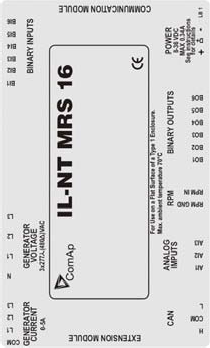 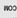 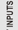 InteliLiteNT – MRS10/11/15/16, SW version 1.3, ©ComAp – July 2008	17IL-NT-MRS-1.3-Reference Guide.pdfНачало работыПорядок установкиОсновноеДля корректного функционирования следует:Проложить раздельно сигнальные провода бинарных и аналоговых входов от силовых кабелей; Использовать экранированные провода для аналоговых и бинарных входов, в частности при длинне более 3 м.ПитаниеДля корректного функционирования следует:Использовать провода питания с минимальным сечением 1,5 мм2;Максимальное длительное напряжение питания должно составлять 36 В постоянного тока; Максимально допустимое напряжение питания должно составлять 39 В постоянного тока. Входные клеммы питания контроллера InteliLite защищены от существенных помех питания. При наличии условий выходящих за пределы параметров контроллера следует использовать внешнее защитное устройство.Замечание:Контроллер InteliLiteNT должен быть тщательно заземлен, для защиты от поражения молнией.Максимально допустимый ток через отрицательную клемму контроллера 4А (зависит от нагрузки бинарных выходов).При напряжении питания 12 В постоянного тока, контроллер InteliLiteNT имеет внутренние конденсаторы, которые позволяют работать при возможной просадке напряжения во время пуска ДГУ. Если напряжение перед просадкой 10 В, то после 100 мс оно восстанавливается до 7 В, в это время контроллер продолжает работать. Во время просадки напряжения подстветка экрана может включаться и отключаться, но контроллер в это время продолжает работать.Возможно дальнейшее поддержание работы контроллера при подключении внешнего конденсатора и диода.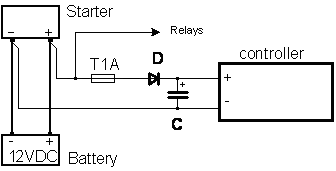 Емкость конденсатора зависит от требуемого времени работы. Приблизительная емкость конденсатора тысяча микрофарад.Емкость конденсатора должна быть 5000 микрофарад чтобы выдержать просадку напряжения в течении 150 мс.Напряжение перед просадкой 12В, после 150 мс оно возвращается к минимально допустимому, например 8В.Замечание:Перед разряжением батареи на экране появится сообщение «Low BackupBatt» (Низ Uбат). 	InteliLiteNT – MRS10/11/15/16, SW version 1.3, ©ComAp – July 2008	18IL-NT-MRS-1.3-Reference Guide.pdfИли подключением специального модуля I-LBA.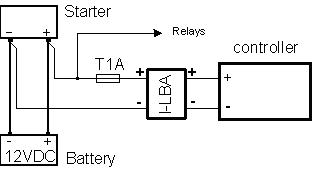 Важно:LBA не сможет устранить просадку при использовании низкотемпературной версии контроллера (-400С) и во время работы элемента подогрева экрана (ниже 50С). Конденсаторы LBA будут быстро разряжены током потребления нагревательного элемента.Защита питанияОдноамперный предохранитель должен быть одним концом подключен к положительной клемме аккумулятора, а другим к контроллеру и модулям. Модули никогда не должны подключаться к аккумуляторным батареям напрямую.Тип и значение предохранителя зависит от числа подключенных устройств и длинны проводов. Рекомендованный тип предохранителя (не быстродействующий) - Т1А. Используется не быстро действующий предохранитель из-за зарядки внутренних конденсаторов при подключении питания.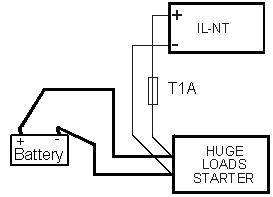 InteliLiteNT – MRS10/11/15/16, SW version 1.3, ©ComAp – July 2008	19IL-NT-MRS-1.3-Reference Guide.pdfЗащита бинарных выходовЗамечание: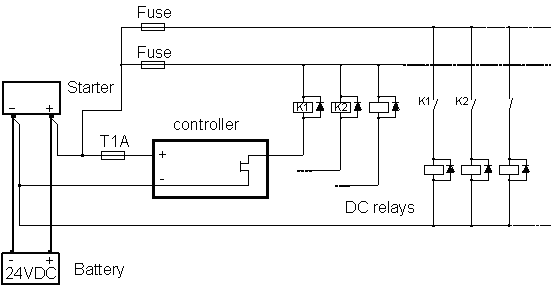 ЗаземлениеДля корректного функционирования следует:Использовать возможно короткий кабель для подключения заземления на панели управления; Использовать кабель сечением 2,5 мм2;Клемму «-» аккумуляторной батареи требуется тщательно заземлить.InteliLiteNT – MRS10/11/15/16, SW version 1.3, ©ComAp – July 2008	20IL-NT-MRS-1.3-Reference Guide.pdfДатчик оборотовДля корректного функционирования следует: Использовать экранированный кабель.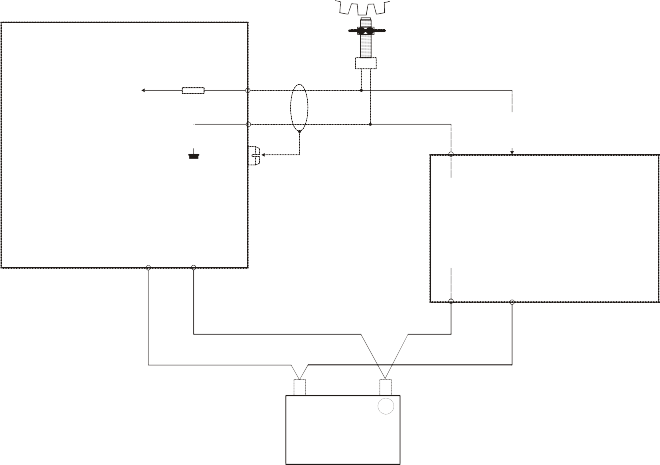 Возможны помехи от электронного регулятора частоты при использовании одного датчика частоты вращения.Если двигатель не запускается:Проверьте заземление от датчика оборотов до контроллера, в конечном счете, отсоедините один конец экрана от одного из них;Гальванически разделите вход датчика оборотов контроллера, используя разделительный трансформатор RPM-ISO;Используйте отдельные датчики оборотов для контрллера InteliLiteNT и электронного регулятора оборотов.Замечание:Измерение токаДля корректного функционирования следует: Использовать провод сечением 2,5 мм2;Использовать трансформаторы тока с током вторичной обмотки 5А;Подключить трансформаторы тока согласно рисунку.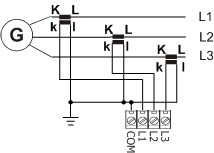 InteliLiteNT – MRS10/11/15/16, SW version 1.3, ©ComAp – July 2008	21IL-NT-MRS-1.3-Reference Guide.pdfИзмерение напряженияN	L1L2	L3GENERATORN	L1L2	L3Замечание:GENERATORОднофазное применениеНе существует отдельного архивного документа для однофазных применений. Используйте стандартные ail-архивы.Рекомендуемое подключениеОднофазное напряжение генератора (и сети) должно подключаться ко всем трем измерительным клеммам L1, L2, и L3. Измерение тока генератора должно быть подключено только к одному входу L1 и клемме COM.Измерение напряженияN	L1L2	L3N	L1L2	L3Замечание:GENERATOR	MAINSТребуется защита панели управления от ударов молнии согласно стандартам. 	Измерение токаДля корректного функционирования следует: Использовать провод сечением 2,5 мм2;Использовать трансформаторы тока с током вторичной обмотки 5А;InteliLiteNT – MRS10/11/15/16, SW version 1.3, ©ComAp – July 2008	22IL-NT-MRS-1.3-Reference Guide.pdfПодключить трансформаторы тока согласно рисунку; Клеммы L2l и L3l оставить не подключенными.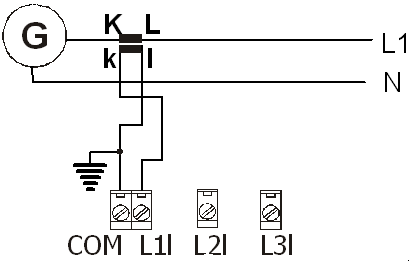 Настройка параметровДля работы контроллера с однофазным генератором, следует настроить следующие параметры:Gener Protect (Защ Генер):	Amps Unbal Sd (СтпНебалТок) на 200%Gener Protect (Защ Генер):	Amps Unbal Del (ЗдржНебалТок) на 60 сАналоговые входыВ контроллерах IL-NT доступно три аналоговых входа.НастройкаКаждый аналоговый вход может быть настроен в программе LiteEdit следующим образом.InteliLiteNT – MRS10/11/15/16, SW version 1.3, ©ComAp – July 2008	23IL-NT-MRS-1.3-Reference Guide.pdfКаждый аналоговый вход имеет отдельный параметр для двух уровней определения аварии. Уровни аварий и задержки по аналоговым входам устанавливаются в Модуле расширения входов/выходов и в группе параметров Engine Protect (Защ Генер).Подключение аналоговых входов IL-NT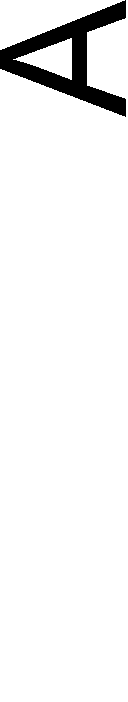 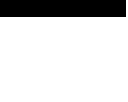 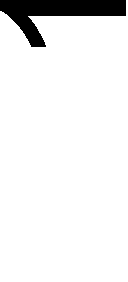 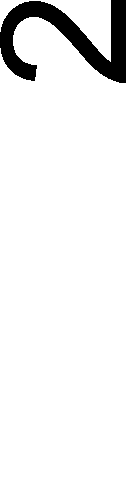 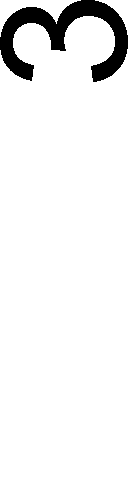 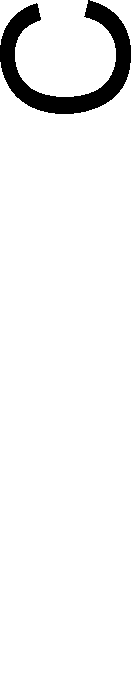 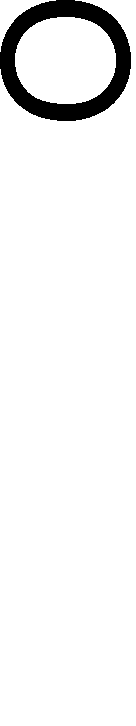 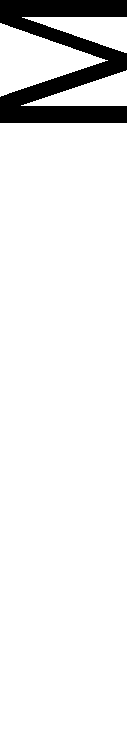 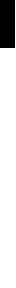 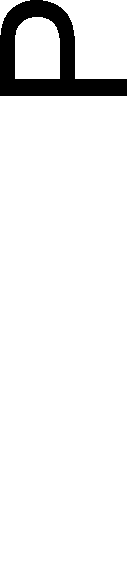 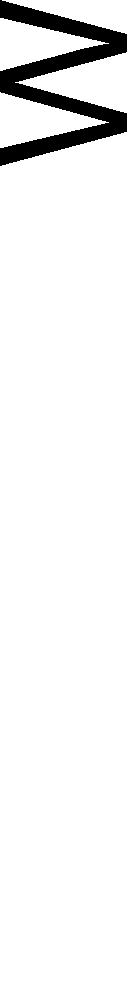 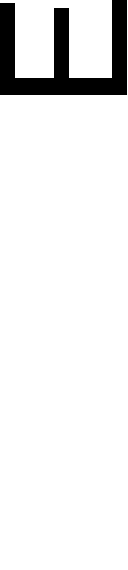 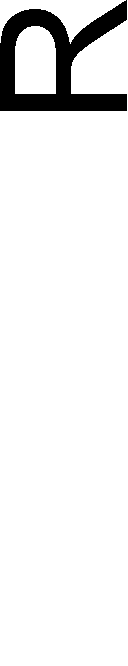 Стандартное подключение трех резистивных датчиков к аналоговым входам.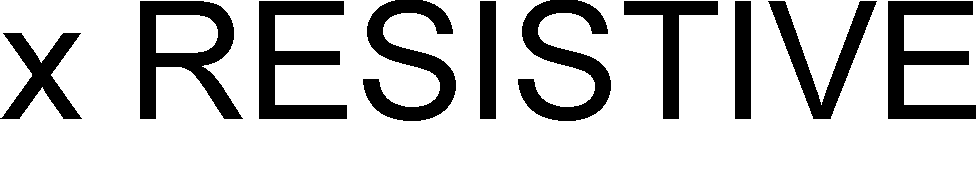 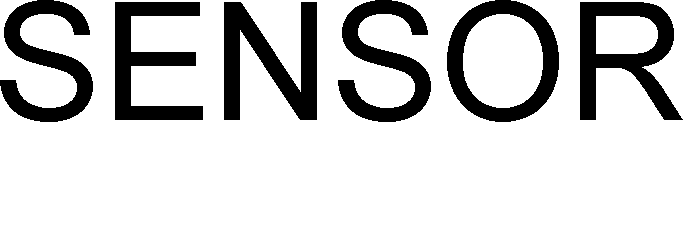 Смешанное подключение к аналоговым входам InteliLite.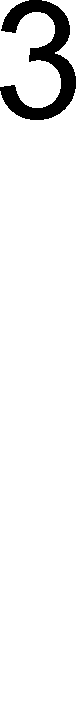 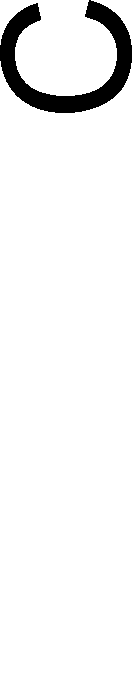 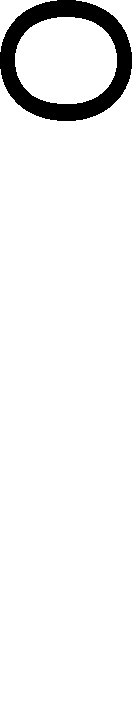 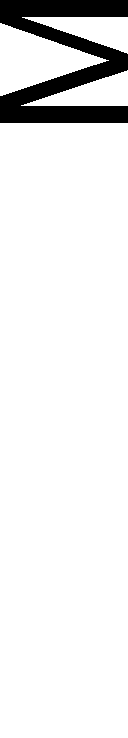 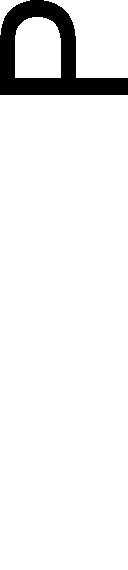 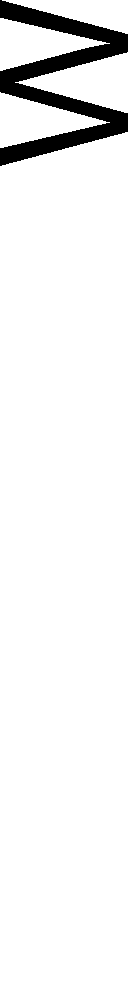 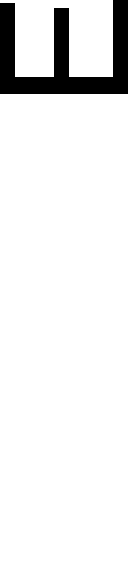 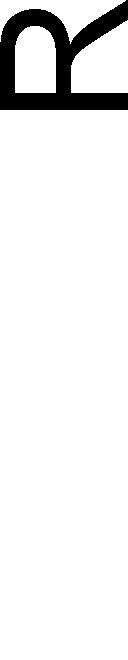 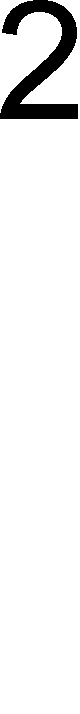 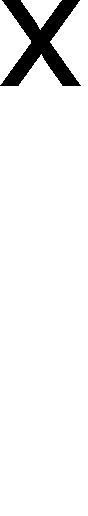 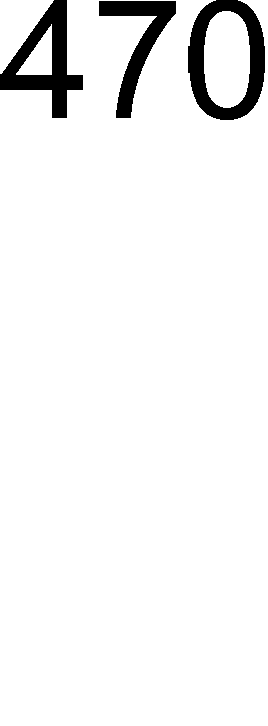 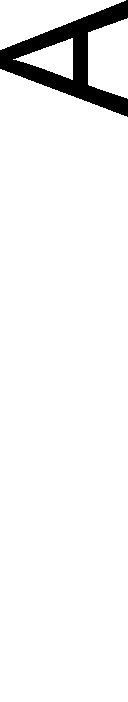 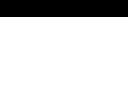 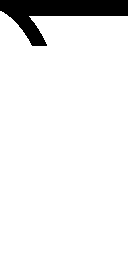 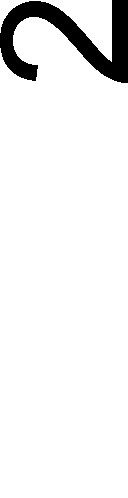 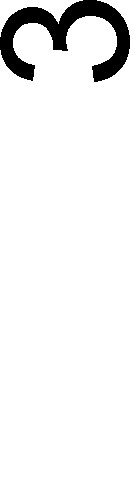 AI1 – бинарный входAI2 – трехуровневый входAI3 – аналоговый резистивный входАналоговые входы разработаны для резистивных датчиков в диапазоне изменения сопротивления от 0 Ом до 2,4 кОм.Для корректного функционирования следует использовать экранированные провода для аналоговых и бинарных выходов, в частности при длине более 3 м.Бинарный входРаспознаются открытое и закрытое состояния, порог 750 Ом.Трехуровневый входРаспознаются открытое, закрытое состояния и отказ. Порог 750 Ом, отказ распознается, когда сопротивление контура <10 Ом или >2400 Ом.Замечание:Защиты по бинарному и трехуровневому входам следующие: 	InteliLiteNT – MRS10/11/15/16, SW version 1.3, ©ComAp – July 2008	24IL-NT-MRS-1.3-Reference Guide.pdfНеиспользуемые аналоговые входыНастройка  Тип = Не используетсяПример настройки аналогового входаНастройте вход измерения температуры двигателя в градусах °C, датчик VDO 40-120°C, диапазон от -16 до 120 °C. Установите уровень защиты на 90 °C, а уровень останова на 110 °C. Запустите LiteEdit и выберите - Controller - Configuration – Modify – Engine Temp.Установите следующую конфигурацию для температурного аналогового входа:Тип: Выбор между Не используется и Тревога«Not used (Не используется)» - аналоговый вход не используется«Alarm (Тревога)» - аналоговый вход используется Установите:	Alarm (Тревога)Имя: Наименование аналогового входа. Максимально 14 букв. Установите:	Engine TempКонфигурация: Выбор между Аналоговым, Бинарным, Трехуровневым входами.«Аналоговый» - к аналоговому входу подключается резистивный датчик.«Бинарный» - открытый/закрытый контакт подключается между аналоговым входом и клеммойCOM аналоговых входов. Аналоговый вход распознает только открытое/закрытое состояние.«Трехуровневый» - открытый/закрытый контакт подключается параллельно к одному из двух резисторов между аналоговым входом и клеммой COM аналоговых входов.Установите:	АналоговыйСвойства сигнала: Выбор между различными направлениями срабатывания – Ниже уровня, Выше уровня или комбинация с Отказом датчика.«Engine running only (Только при работе двигателя)» - активируйте данный параметр, чтобы данная защита действовала только при работе ДГУ, но не во время простоя.Установите:	ПревышениеТип контакта: Выбор полярности, только при условии, что вход настроен как Бинарный или Трехуровневый. Когда вход настроен как аналоговый, то данный параметр не работает.«Нормально замкнутый» - полярность бинарного или трехуровневого входа.«Нормально открытый» - полярность бинарного или трехуровневого входа.Датчик: Выбор характеристики датчика«Вход не используется» - аналоговый вход не используется. Если на экране контроллераInteliLite отображается „####“, следовательно, нет распознанных данных. Стандартные графики для входов AI1 – AI3:„VDO 10 Bar“ – датчик давления VDO.„VDO 40-120 °C“ – датчик температуры VDO.„VDO level %“ – датчик уровня VDO.Установите:	VDO 40-120 °CПри использовании стандартных или заданных пользователем графиков Имя, Измерение и Разрешение устанавливаются автоматически согласно графику, но возможно их изменение.Наименование датчика: Наименование используемого датчика, используется не более 14букв.Измерение: Наименование измеряемой величины (Бар, °C, %, …), используется не более 4букв.Разрешение: Настройка разрешения измеряемой величины.InteliLiteNT – MRS10/11/15/16, SW version 1.3, ©ComAp – July 2008	25IL-NT-MRS-1.3-Reference Guide.pdfУстановите:	1После настройки Аналогового входа установите параметры AI1 Wrn (СигнАнВх1),AI1 Sd (СтпАнВх1), AI1 Del (ЗдржАнВх1) в группе параметров Engine Protect (Защ Генер).Каждый аналоговый вход имеет отдельные три параметра: Наименования Wrn level (Уровень сигнализации), Sd level (Уровень останова), AI del (Задержка) жестко определены.Число десятых в Wrn level (Уровень сигнализации) и Sd level (Уровень останова) такое же, как и в настроенном количестве десятых единиц измеряемой величины.Бинарные входы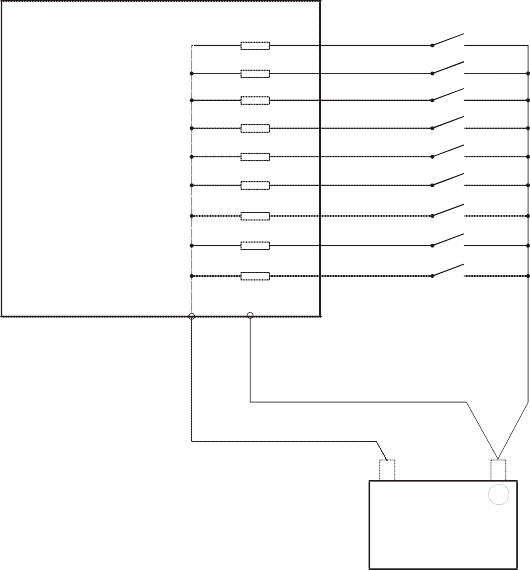 Бинарные выходы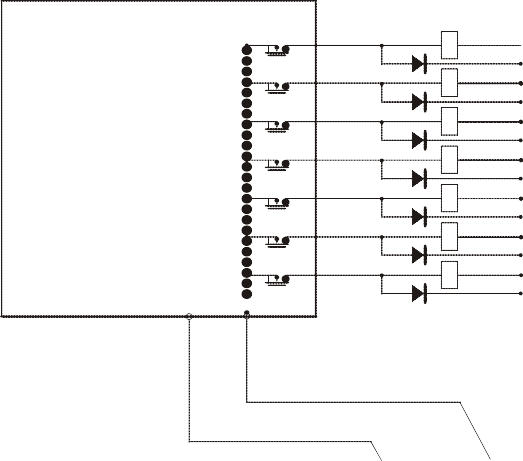 InteliLiteNT – MRS10/11/15/16, SW version 1.3, ©ComAp – July 2008	26IL-NT-MRS-1.3-Reference Guide.pdfПодключение модулей расширения (шина CAN)IL-NTCOML10 ohm 15nFEXTENSION MODULES COMCAN LCAN LIGS-PTM (optional)orIG-IOM (optional)IGL-RA15(optional)CAN LCAN HI CAN LOEngine ECU (optional)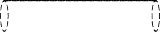 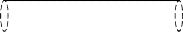 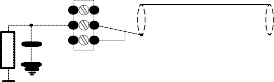 Правила подключенияШина обмена данных CAN должна быть подключена последовательно, от одного модуля к другому (никаких ответвлений и дополнительных шлейфов), при этом к окончаниям линии должны быть подключены сопротивления по 120 Ом каждое (внутреннее и внешнее).Максимально допустимая длинна шины CAN – 200 м.Для более детальной информации о кабелях, используемых для шины CAN, смотрите главу Технические Данные – Интерфейс связи. Экран кабеля шины CAN подключается к клемме COM контроллера.Контроллер IL-NT имеет внутренний резистор сопротивлением 120 Ом и он должен быть установлен на окночании шины CAN.Новые модули IG-IOM и IGS-PTM содержат данный резистор в виде перемычки (в старых модулях IOM резистор встроен). Проверьте сопротивление резистора омметром. Модуль содержащий внутренний резистор должен подключаться к концу линии CAN.Поддерживаются следующие соединения (IOM, PTM, ECU порядок подключения не имеет значения).IL- NT – IG-IOM – IGL-RA15 – ECU IL- NT – IGS-PTM – IGL-RA15 – ECUИмеется возможность подключить только один модуль IG-IOM или IGS-PTM и один IGL-RA15 кIL-NT.Используйте кнопку  в программме LiteEdit для активации интерфейса CAN (J1939).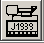 InteliLiteNT – MRS10/11/15/16, SW version 1.3, ©ComAp – July 2008	27IL-NT-MRS-1.3-Reference Guide.pdfВходы и ВыходыЗамечание:Бинарные входы IL-NT – заводская конфигурацияBI1	Rem Start/Stop (ДистПуск) BI2	Access Lock (БлокДоступа) BI3	Emergency Stop (АвСтоп) BI4	Remote OFF (ДисРежВыкл) BI5	Sd Override (БлокСтоп)BI6	RemControlLock (ДистУправл)Список бинарных входовНе используетсяБинарный вход не функционирует. Используйте эту функцию, когда бинарный вход не подключен.Alarm (Сигн)Если вход замкнут (или разомкнут) выбранная авария активируется. Настройка бинарной аварииRem Start/Stop (ДистПуск)Внешняя команда на запуск дизеля. Только для режима AUT (АВТО).Emergency Stop (АвСтоп)Если вход замкнут, немедленно активируется процедура останова. В стандартной конфигурации вход инвертирован (номально закрыт).Замечание:InteliLiteNT – MRS10/11/15/16, SW version 1.3, ©ComAp – July 2008	28IL-NT-MRS-1.3-Reference Guide.pdfSd Override (БлокСтоп)Если данный вход замкнут, то все аварии кроме EMERGENCY STOP (АвСтоп) и защиты по разносу двигателя отключены.распознаны все аварии,красные светодиоды на лицевой панели контроллера мигают либо горят,тревога записана в список аварий контроллера,ДГУ продолжает работать.Замечание:Access Lock (БлокДоступа)После замыкания данного входа не могут быть изменены параметры с лицевой панели контроллера и невозможно переключение между режимами (OFF-MAN-AUT (ВЫКЛ-РУЧН- АВТО)).Замечание:Remote OFF (ДисРежВыкл)При замыкании контроллер IL переключается в режим OFF (ВЫКЛ) (существует три режима OFF-MAN-AUT (ВЫКЛ-РУЧН-АВТО)). При размыкании контакта контроллер переключается в предыдущий режим.Замечание:Remote MAN (ДистРежРучн)Если   вход   активирован,   контроллер   переходит   в   режим   MAN   (РУЧН)   независимо   от существующего режима.Remote AUT (ДистРежАвто)Если вход активирован, контроллер переходит в режим AUTO (АВТО) независимо от существующего режима. Однако если любой другой дистанционный вход активирован, то вход REMOTE AUT (ДистРежАвто) имеет самый низкий приоритет.RemControlLock (ДистУправл)Если вход активирован, то отсутствует возможность записи параметра и приема команды с внешнего терминала.Emergency MAN (АвРУЧН)Если данный вход активирован, то контроллер работает, как если бы он был переведен в режим OFF (ВЫКЛ). Размыкаются все бинарные выходы. Но есть одно исключение – выход STOP SOLENOID (СТОП СОЛЕНОИД) не активируется при данном изменении.Распознавание  работы  ДГУ  и  последующее  аварийное  сообщение  «Sd  Stop  Fail  (Стп ОтказСтоп)» блокируются.Контроллер отображает состояние ДГУ «EmergMan (АвРучн)» и при этом ДГУ не может быть запущена.Измерение тока и напряжения генератора в данном режиме активно, не смотря на текущее состояние ДГУ.InteliLiteNT – MRS10/11/15/16, SW version 1.3, ©ComAp – July 2008	29IL-NT-MRS-1.3-Reference Guide.pdfПосле того как вход разомкнется, контроллер вернется к прежнему состоянию и будет работать согласно текущей ситуации.Данная функция активна в любом режиме.Start Button (Кнопка Пуск)Бинарный вход имеет ту же функцию что и кнопка Данная функция активна только в режиме MAN (РУЧН).Stop Button (Кнопка Стоп)Бинарный вход имеет ту же функцию что и кнопка Данная функция активна только в режиме MAN (РУЧН).Замечание:FaultResButton (СбросОтказа)Бинарный вход имеет ту же функцию что и кнопка контроллера.HornResButton (Сброс Сирены)Бинарный вход имеет ту же функцию что и кнопка панели контроллера.^GCB Button (Кнопка ГК)Бинарный вход имеет ту же функцию что и кнопка Данная функция активна только в режиме MAN (РУЧН).(Пуск) на лицевой панели контроллера.(Стоп) на лицевой панели контроллера.(Сброс Отказа) на лицевой панели(Сброс Сирены) на лицевой(ГК) на лицевой панели контроллера.InteliLiteNT – MRS10/11/15/16, SW version 1.3, ©ComAp – July 2008	30IL-NT-MRS-1.3-Reference Guide.pdfБинарные выходы IL-NT – заводская конфигурацияВО1	Starter (Стартер)ВО2	Fuel Solenoid (ТоплСоленоид)  ВО3	GCB Close/Open (ГК Змк/Размк)  ВО4	Prestart (ПредПуск)ВО5	Ready To Load (Готов к Нагр)  ВО6	Alarm (Сигн)Замечание:Описание бинарных выходов контроллера также относится к модулям IOM/PTM. 	Список бинарных выходовНе используетсяБинарный выход не функционирует.Starter (Стартер)Замкнутое реле подает питание на стартер. Реле размыкается если:достигнута скорость запуска илиистекло максимальное время раскрутки валаактивирован останов.Fuel Solenoid (ТоплСоленоид)Замкнутый выход открывает топливный соленоид и дает возможность ДГУ запуститься. Реле размыкается если:активирован EMERGENCY STOP (АвСтоп) илиохлажденная ДГУ останавливается илив момент паузы между попытками пуска.Stop Solenoid (СтопСоленоид)Замкнутый выход подает питание на стоп соленоид для остановки ДГУ.Выход активирован в течении Stop Time (ВрОстанова), но если останов длиться дольше, то выход остается в таком состоянии до тех пор, пока ДГУ не будет остановлено.ДГУ считается остановленной если: Об/м < 2 иНапряжение генератора < 10 В иДавление масла < Engine Params (ПарамДвигат): Starting Oil P (Рмсл Пуск).Замечание:Stop Pulse (СтопСигнал)Выход активирован в течении 1 секунды после активации выхода Stop Solenoid (СтопСоленоид). Данный сигнал посылается в цифровой контроллер дизеля (ECU) для останова ДГУ.InteliLiteNT – MRS10/11/15/16, SW version 1.3, ©ComAp – July 2008	31IL-NT-MRS-1.3-Reference Guide.pdfIgnition (Зажигание)Выход замыкается после достижения значения в 30 Об/м прокрутки вала стартером. Выход размыкается во время останова или между попытками пуска.Prestart (ПредПуск)Выход замыкается перед пуском ДГУ (Prestart (ПредПуск)) и размыкается после достижения скорости Starting RPM (ПускОбороты). Во время попыток пуска выход замкнут.Данный выход может быть использован для работы свечей накаливания, прогрева масла и охлаждающей жидкости или предварительной смазки.Cooling Pump (Насос Охлажден)Выход замыкается во время пуска ДГУ и размыкается после останова ДГУ.Idle/Nominal (Х.Х./ Номинал)Выход Idle/Nominal (Х.Х./ Номинал) замыкается после истечения времени Idle Time (Вр Х.Х). Счетчик Idle Time (Вр Х.Х.) начинает работать после достижения значения Starting RPM (ПускОбороты). Защита Underspeed (СтпПонижСкор) не работает во время холостого хода. Защита Start Fail (СигнПускОтказ) срабатывает, если число оборотов падает ниже 2 Об/м во время холостого хода.Замечание:Air Valves (ВоздКлапаны)Выход замыкается одновременно с Prestart (ПредПуск). Размыкает после останова ДГУ. Параметры остановленной ДГУ: Об/м =0, Engine Params (ПарамДвигат): Starting Oil P (Рмсл Пуск), D+ (если доступно).Alarm (Сигн)Выход замыкается если:возникает любая авария илиДГУ неисправна. Выход размыкается если:Нажата кнопка(СбросОтказа).Выход замыкается снова при возникновении новой ошибки.Horn (Сирена)Выход замыкается если:возникает любая авария илиДГУ неисправна. Выход размыкается если:Нажата кнопка FAULT RESET (СбросОтказа) илиНажата кнопка HORN RESET (Сброс Сирены) илиистекло время работы выхода HORN (Сирена) (Horn Timeout (ВрРабСирены)).Выход замыкается снова при возникновении новой ошибки.GCB Close/Open (ГК Змк/Размк)Для контроллеров MRS11, MRS16:	Выход контролирует работу контактора генератора.Для контроллеров MRS10, MRS15 (отсутствие кнопки GCB): Выход замыкается автоматически после запуска ДГУ, по истечении времени Min Stab Time (МинВрСтаб) и при номинальных напряжении и частоте.InteliLiteNT – MRS10/11/15/16, SW version 1.3, ©ComAp – July 2008	32IL-NT-MRS-1.3-Reference Guide.pdfGCB ON Coil (ВклКатушка ГК)Выход подает питание на катушку контактора генератора.GCB Off Coil (ВыклКатушка ГК)Выход снимает питание с катушки контактора генератора.GCB UV Coil (ПитКатуш ГК)Выход контролирует катушку контактора генератора.AL IOM AI1..4 Wrn (* Сигн IOM АВ1…4)Выход замыкается, если активна предупреждающая авария по соответствующему аналоговому входу модулей IOM/PTM.Выход размыкается если:Авария больше не активна иНажата кнопкаReady (Готов)(СбросОтказа).Выход замыкается при выполнении следующих условий:ДГУ не работает иНе активна ни одна защита с остановом иКонтроллер не в режиме OFF (ВЫКЛ).Ready To Load (Готов к Нагр)Выход замкнут если ДГУ находиться в работе и все электрические параметры находятся в установленных пределах и не активна ни одна авария - имеется возможность замыкания GCB (ГК) или он уже замкнут. Выход размыкается во время охлаждения.Running (Работа)Выход замыкается, если ДГУ работает.Cooling (Охлажден)Выход замыкается если ДГУ находиться в режиме охлаждения.Supplying Load (Под Нагрузкой)Выход замыкается, если ток генератора превышает 0,5% коэффициента трансформатора тока. Формулы:Выход замкнут когда ток хотя бы в одной фазе в течении 1 сек больше КоэфТрТока/200+2. Выход разомкнут когда ток в трех фазах в течении 1 сек ниже КоэфТрТока/200+2.Замечание:Значения не округлены после деления. 	Fault Reset (СбросОтказа)Выход повторяет функцию кнопки Fault Reset (СбросОтказа) на лицевой панели контроллера и бинарый вход FaultResButton (Сброс Ошибки).Gen Healthy (ГенИсправен)Выход копирует функцию светодиода статуса генератора на лицевой панели контроллера. Выход замкнут если ДГУ работает и все электрические параметры находятся в установленных пределах.InteliLiteNT – MRS10/11/15/16, SW version 1.3, ©ComAp – July 2008	33IL-NT-MRS-1.3-Reference Guide.pdfChargeAlt Fail (ОтказЗарядГен)Выход замыкается, если ДГУ работает, а на вход D+ не поступает напряжение. Выход размыкается если:Авария больше не активна иНажата кнопкаЗамечание:(СбросОтказа).AL Gen >V (Сигн Uген>U)Выход замыкается, если присутствует авария повышенного напряжения генератора. Выход размыкается если:Авария больше не активна иНажата кнопкаAL Gen <V (Сигн Uген<U)(СбросОтказа).Выход замыкается, если присутствует авария пониженного напряжения генератора. Выход размыкается если:Авария больше не активна иНажата кнопкаAL Gen Volts (Сигн Uген)(СбросОтказа).Выход замыкается, если напряжение генератора выше/ниже установленных параметров или присутствует ассиметрия напряжения.Выход размыкается если:Авария больше не активна иНажата кнопкаAL Gen Freq (Сигн fген)(СбросОтказа).Выход замыкается, если присутствует авария повышенной/пониженной частоты генератора. Выход размыкается если:Авария больше не активна иНажата кнопкаЗамечание:(СбросОтказа).AL Gen >Freq (Сигн fген > f)Выход замыкается, если присутствует авария повышенной частоты генератора. Выход размыкается если:Авария больше не активна иНажата кнопкаAL Gen <Freq (Сигн fген < f)(СбросОтказа).Выход замыкается, если присутствует авария пониженной частоты генератора. Выход размыкается если:Авария больше не активна иНажата кнопкаAL Overload Sd (СигнПерегруз)(СбросОтказа).Выход замыкается, если присутствует авария перегрузки генератора. Выход размыкается если:Авария больше не активна иНажата кнопка(СбросОтказа).InteliLiteNT – MRS10/11/15/16, SW version 1.3, ©ComAp – July 2008	34IL-NT-MRS-1.3-Reference Guide.pdfAL Stop Fail (СигнСтпОтказ)Выход замыкается, когда ДГУ должна быть остановлена, но присутствуют сигналы о наличии скорости, частоты, напряжения или давления. Данная защита остается активной в течении 60 сек. после команды Стоп.Выход размыкается если:Авария больше не активна иНажата кнопка(СбросОтказа).AL Overspeed (СигнПревышСкор)Выход замыкается, если присутствует авария повышенной частоты вращения ДГУ. Выход размыкается если:Авария больше не активна иНажата кнопкаAL Underspeed (СигнПонижСкор)(СбросОтказа).Выход замыкается, если присутствует авария пониженной частоты вращения ДГУ. Выход размыкается если:Авария больше не активна иНажата кнопкаAL Start Fail (СигнПускОтказ)(СбросОтказа).Выход замыкается, если присутствует ошибка пуска ДГУ. Выход размыкается если:Авария больше не активна иНажата кнопка(СбросОтказа).AL Overcurrent (СигнПревышТок)Выход замыкается, если имеется:*превышение тока по защите IDMT или небаланс токов илиАктивна авария токов короткого замыкания.Выход размыкается если:Авария больше не активна иНажата кнопкаAL BatteryFail (СигнБатОтказ)(СбросОтказа).Выход замыкается, когда происходит перезагрузка контроллера во время пуска ДГУ (разряженные аккумуляторные батареи) или при аварии низкого/высокого напряжения батарей. Выход размыкается если:Авария больше не активна иНажата кнопка(СбросОтказа).AL Common Wrn (СигнОбщТревг)Выход замыкается если, появляется хотя бы одна предупреждающая авария. Выход размыкается если:предупреждение больше не активно иНажата кнопкаAL Common Sd (СигнОбщСтоп)(СбросОтказа).Выход замыкается, если появляется хотя бы одна авария с остановом. Выход размыкается если:Авария с остановом больше не активна иНажата кнопка(СбросОтказа).InteliLiteNT – MRS10/11/15/16, SW version 1.3, ©ComAp – July 2008	35IL-NT-MRS-1.3-Reference Guide.pdfAL Common Fls (СигнОбщОтказ)Выход замыкается, если появляется хотя бы один отказ датчика. Выход размыкается если:предупреждение больше не активно иНажата кнопкаAL AI1 Sd (СигнСтпАнВх1)(СбросОтказа).Выход замыкается, если активна авария по давлению масла (настроено на первый аналоговый вход) с остановом.Выход размыкается если:Авария больше не активна иНажата кнопкаAL AI1 Wrn (СигнТревгАнВх1)(СбросОтказа).Выход замыкается, если активна предупреждающая авария по давлению масла (настроено на первый аналоговый вход).Выход размыкается если:Авария больше не активна иНажата кнопкаAL AI2 Sd (СигнСтпАнВх2)(СбросОтказа).Выход замыкается, если активна авария по температуре охлаждающей жидкости (настроено на второй аналоговый вход) с остановом.Выход размыкается если:Авария больше не активна иНажата кнопкаAL AI2 Wrn (СигнТревгАнВх2)(СбросОтказа).Выход замыкается, если активна предупреждающая авария по температуре охлаждающей жидкости (настроено на второй аналоговый вход).Выход размыкается если:Авария больше не активна иНажата кнопкаAL AI3 Sd (СигнСтпАнВх3)(СбросОтказа).Выход замыкается, если активна авария по уровню топлива (настроено на третий аналоговый вход) с остановом.AL AI3 Wrn (СигнТревгАнВх3)Выход замыкается, если активна предупреждающая авария по уровню топлива (настроено на третий аналоговый вход).Mode OFF (Режим Выкл)Выход замыкается, если выбран режим OFF (РУЧН).Mode MAN (Режим РУЧН)Выход замыкается, если выбран режим MAN (РУЧН).Mode AUT (Режим АВТО)Выход замыкается, если выбран режим AUT (АВТО).Maintenance (Сигн ТО)Выход замыкается если предупреждение Maintenance (Сигн ТО) активно, например ДГУ работает более Engine Protect (ЗащДвигат): Maintenance (Сигн ТО).Выход размыкается если:InteliLiteNT – MRS10/11/15/16, SW version 1.3, ©ComAp – July 2008	36IL-NT-MRS-1.3-Reference Guide.pdfАвария больше не активна иНажата кнопкаCtrl HeartBeat (fсинхр процесс)(СбросОтказа).Выход сигнализирует о Watchdog Reset (СбросСамоконтр). В нормальном состоянии он мигает в течении 500 мс: уровень 500 мс. При появлении Watchdog Reset (СбросСамоконтр) он перестает мигать.BI1..7 Status (БинВх1…7 Статус)IOM BI1..7 Status (*IOM БВ1…7 Статус)Выход предоставляет информацию об указанном входе.В случае настройки входа как аварии, то выход будет замыкаться при появлении аварии. Выход размыкается если:Авария больше не активна иНажата кнопка(СбросОтказа).В случае если бинарный вход настроен на любую функцию контроля, то выход передаст состояние данного входа.AL IOM AI1..4 Sd (* IOM АВ1…4 Стоп)Выход замыкается, если активна авария с последующим остановом по соответствующему аналоговому входу модулей IOM/PTM.Выход размыкается если:Авария больше не активна иНажата кнопка(СбросОтказа).AL IOM AI1..4 Wrn (* Сигн IOM АВ1…4)Выход замыкается, если активна предупреждающая авария по соответствующему аналоговому входу модулей IOM/PTM.Выход размыкается если:Авария больше не активна иНажата кнопкаECU Comm OK (ECU OK)(СбросОтказа).Если отсутствует связь с ECU или все значения, считываемые с ECU, показаны как ####, то выход не активирован. Если связь с ECU присутствует, то выход активируется.ECU Comm Error (ECU ошибка)Данный выход инвертирован по отношению к выходу ECU Comm Ok (ECU OK), например, выход замыкается, если ECU не отвечает на запросы и все величины, считанные с ECU, отображены как #####. Ошибка связи вызывает останов ДГУ.ECU YellowLamp (ECU ЖелтЛамп)Выход повторяет предупреждения считываемые с ECU.ECU Red Lamp (ECU КрасЛамп)Выход повторяет информацию об останове, считываемую с ECU.ECU PowerRelay (ECU РелеМощн)Выход замыкается в начале препусковых процедур и размыкается перед процедурой останова. Данный  выход  модет  быть  использован  для  индикации  питания ECU,  например, во  время работы ДГУ.Данный выход также влияет на оценку ошибки связи с ECU и соответствующих аварий отказа от аналоговых входов ECU. Если выход настроен (что означает физическую настройку бинарного выхода или VPIO выхода) то появление ошибки связи блокируется во время предупосковых процедур или останова, как показано на рисунке.InteliLiteNT – MRS10/11/15/16, SW version 1.3, ©ComAp – July 2008	37IL-NT-MRS-1.3-Reference Guide.pdfECU PwrRelay(ECU РелеМоБлокировка ошибка связи с ECUНачало предпусковых процедурДеактивация топливного клапаналtExerc Timer 1 (Таймер 2)Выход активируется в течение времени заданного в Timer 1 (Таймер 1). Одновременно запускается ДГУ, если она находилась в режиме AUT (АВТО).Exerc Timer 2 (Таймер 2)Выход активируется в течение времени заданного в Timer 2 (Таймер 2).Glow Plugs (Свечи накалив)Выход замыкается перед пуском ДГУ (Prestart (ПредПуск)) и размыкается после достижения скорости Starting RPM (ПускОбороты). Во время попыток пуска выход разомкнут.Fuel Pump (ТоплНасос)Выход замыкается, когда значение уровня топлива находится ниже значения параметра Fuel Pump ON (ТоплНасосВКЛ) и размыкается когда достигнет значения параметра Fuel Pump OFF (ТоплНасосВыкл).Аналоговые входыТри аналоговых входа конфигурируются перемычкой на три типа датчиков: резистивный (по умолчанию), напряжения и токовый.Возможна настройка на каждый аналоговый вход:Чтение с аналоговых входов IL или с ECU посредством шины CAN (J1939)Характеристики датчика – из списка либо пользовательский графикЕдиницы измерения величин (например: psi - бар, F - C, % - l)Разрешение датчикаЗначения предупреждения и значения останова настраиваются в группе параметров Engine Protect (ЗащДвигат).Аналоговые входы являются настраиваемыми. Используйте программу LiteEdit для изменения настроек. Найтроки по умолчанию следующие:Oil Pressure (Рмасла)Аналоговый вход давления масла. Диапазон по умолчанию от 0 до 10 бар.Water Temp (Coolant Temp)Аналоговый вход температуры охлаждающей жидкости. Диапазон по умолчанию от 0 до 120 °C.InteliLiteNT – MRS10/11/15/16, SW version 1.3, ©ComAp – July 2008	38IL-NT-MRS-1.3-Reference Guide.pdfFuel Level (УрТоплива)Аналоговый вход уровня топлива. Датчик по умолчанию VDO 0-180R = 0-100%.Замечание:Интерфейс CAN J1939Взамен измерений производимых контроллером IL-NT могут быть получены следующие значения от ECU по шине CAN если доступен интерфейс J1939.Используйте программу LiteEdit 3.0 для настройки интерфейса J1939 и для настройки аналоговых входов IL-NT.Замечание:Аналоговые выходыОпциональная встраиваемая карта IL-NT AOU8 имеет восемь выходов с импульсной модуляцией. Данные выходы предназначены для управления указателями датчиков VDO. Таким образом, обеспечиваются визуальные показания стандартных значений ECU без установки дополнительных датчиков на ДГУ. Импульсно-модулированный выход является эмуляцией датчика, который в общем случае устанавливается на ДГУ.Любая величина в контроллере может быть настроена на данные выходы. Используйте программу LiteEdit для настройки соответствующих графиков для датчиков/указателей и выбора значений.InteliLiteNT – MRS10/11/15/16, SW version 1.3, ©ComAp – July 2008	39IL-NT-MRS-1.3-Reference Guide.pdfSetpoints (Параметры)Password (Пароль)EnterPassword (Ввод пароля)Пароль состоит из четырех цифр. Пароль позволяет изменять защищенные важные уставки.Используйте кнопкиилидля установки и кнопку(Ввод) для введения пароля.Замечание:Существует только один уровень пароля. 	ChangePassword (ИзмПароля)Используйте кнопкиилидля установки и кнопкудля изменения пароля.Замечание:Сначала должен быть введен старый пароль перед тем как установить новый пароль. 	Basic Settings (Уставки)Gen-set Name (Имя эл/ст)Определяемое пользователем имя используется для идентификации при удаленном телефонном или мобильном подключении.Gen-set Name (Имя эл/ст) максимально может содержать 14 знаков и должно вводиться при помощи программы LiteEdit.Nomin Power (Pном)	[кВт]Номинальная мощность генератора. Шаг:	1 кВтДиапазон:	1 – 32000 кВтNomin Current (Iном)	[A]Данный параметр означает: предел значения тока для генератора, значение превышения*IDMT, защиту от тока короткого замыкания и максимально допустимый ток генератора. Смотрите Gener Protect (Защ Генер): Уставки *Amps IDMT Del (*ЗдржРостТок), Short Crct Sd (Стп по К.З).Уставка Nominal Current (Iном) может быть различной в зависимости от номинального значения тока генератора.Шаг:	1 AДиапазон:	1 - 10000 ACT Ratio (КоэфТрТока)	[/5А]Коэффициент трансформации для трансформаторов тока. Шаг:	1 AДиапазон:	1 – 5000 A / 5АЗамечание:InteliLiteNT – MRS10/11/15/16, SW version 1.3, ©ComAp – July 2008	40IL-NT-MRS-1.3-Reference Guide.pdfPT Ratio (КоэфТр Uген)	[/1]Коэффициент трансформации для трансформаторов напряжения. Шаг:	0,1 В / ВДиапазон:	0,1 – 500,0 В / ВNomin Voltage (Uном)	[В]Номинальное напряжение генератора (фаза к нейтрали) Шаг:	1 ВДиапазон:	80 – 20000 ВNominal Freq (fном)	[Гц]Номинальная частота генератора (обычно 50 или 60 Гц) Шаг:	1 ГцДиапазон:	45 – 65 ГцGear Teeth (Число зубьев)	[-]Число зубьев на маховике дизеля для подключения датчика оборотов.Если датчик оборотов не используется, установите данный параметр в ноль. Число оборотов будет считаться по частоте генератора.Шаг:	1Диапазон:	0 – 500Замечание:Nominal RPM (НомОбороты)	[RPM (Об/м)]Номинальная скорость дизеля. Шаг:	1 RPM (Об/м)Диапазон:	100 – 4000 RPM (Об/м)ControllerMode (Режим работы)  [OFF, MAN, AUT (ВЫКЛ, РУЧН, АВТО)]Равнозначно изменения режима контроллера кнопкамиили MODE.Замечание:Изменение режима работы может быть отдельно защищено паролем. 	FltResGoToMAN	[ENABLED (Активный)/DISABLED (Не актив)]DISABLED (Не актив): Контроллер остается в режиме AUT (АВТО) после нажатия кнопки Fault Reset (СбросОтказа).ENABLED (Активный): Автоматическое переключение с режима AUT (АВТО) на режим MAN (РУЧН) после нажатия кнопки Fault Reset (СбросОтказа) во избежании автоматического пуска ДГУ. Данная функция активна только для защиты с последующим остановом.ControllerAddr (АдресКонтроллр) (1 … 32)	[-]Идентификация контроллера по номеру. Возможно установить адрес контроллера отличным от значения по умолчанию (1) так чтобы была возможность соединить больше контроллеров (через RS485) и сделать доступными, например, по протоколу Modbus.InteliLiteNT – MRS10/11/15/16, SW version 1.3, ©ComAp – July 2008	41IL-NT-MRS-1.3-Reference Guide.pdfЗамечание:COM1 Mode (COM1 режим)	[DIRECT (ПрямСоед)/MODEM (Модем)/MODBUS (MODBUS)/ECU LINK (ECU связь)]Протокол связи для подключения по каналу COM1.DIRECT (ПрямСоед):	Программа LiteEdit подключается напрямую по кабелю. MODEM (Модем):	Программа LiteEdit подключается через модем.MODBUS (MODBUS):  Протокол Modbus. Смотрите детальное описание в РуководствеInteliCommunication.ECU LINK (ECU связь): Протокол связи с двигателями Cummins через ModbusЗамечание:COM2 Mode (COM2 режим)	[DIRECT (ПрямСоед)/MODBUS (MODBUS)/ECU LINK (ECU связь)]Протокол связи для подключения по каналу COM2, если подключен двойной модуль связи. DIRECT (ПрямСоед):  Программа LiteEdit подключается напрямую по кабелю.MODBUS (MODBUS): Протокол Modbus. Смотрите детальное описание в РуководствеInteliCommunication.ECU LINK (ECU связь): Протокол связи с двигателями Cummins через ModbusЗамечание:ModemIniString (Вкл Модема)Если модем требует дополнительных комманд инициализации (например, из-за различий в национальных телефонных сетях), то они могут быть введены здесь. В другом случае оставьте данную уставку не заполненной.ModbusComSpeed (Скор. Modbus)	[9600,19200, 38400, 57600]Если выбран режим Modbus для каналов COM1 или COM2, то скорость связи по Modbus вбит/с может быть установлена в данном параметре.Engine Params (ПарамДвигат)Starting RPM (ПускОбороты)	[%]Скорость запуска ДГУ, когда контроллер отключает стартер. Шаг:	1% от номинальных Об/мRange:	5 – 50 %Starting Oil P (Рмсл Пуск.)	[Бар]Значение давления масла ДГУ, когда контроллер отключает стартер. Шаг:	0,1 барДиапазон:	0,0 – 10,0Замечание:InteliLiteNT – MRS10/11/15/16, SW version 1.3, ©ComAp – July 2008	42IL-NT-MRS-1.3-Reference Guide.pdfPrestart Time (ВрПредстарта)	[с]Время работы выхода Prestart (ПредПуск) перед пуском ДГУ.Установите значение в ноль, если предпусковые процедуры не задействованы. Шаг:	1 сДиапазон:	0 – 600 сMaxCrank Time (МаксВрПуска)	[с]Максимальное время для включения стартера. Шаг:	1 сДиапазон:	1 – 60 сCrnkFail Pause (ПаузаМежПуск)	[с]Пауза между попытками пуска. Шаг:	1 сДиапазон:	5 – 60 сCrank Attempts (Кол-во пусков)	[-]Максимальное количество попыток пуска. Шаг:	1Диапазон:	1 – 10Idle Time (Вр. Х.Х.)	[с]Время холостого хода, начиная с достижения Starting RPM (ПускОбороты). Определяется ошибка запуска, если во время холостого хода об/м падают ниже 2.В течении Idle time (Вр. Х.Х.) бинарный выход Idle/Nominal (Х.Х./Номинал) разомкнут, когда данный таймер отключится, то выход замкнется. Бинарный выход Idle/Nominal (Х.Х./Номинал) размыкается в течение периода охлаждения.Шаг:	1 сДиапазон:	0 – 600 сStarting RPM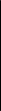 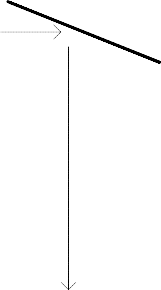 RPM = 2BO StarterЗамечание:BO IDLE/RATEDIdle Time	Min Stab TimeStart FailElectric protections activeMin Stab Time (МинВрСтаб)	[с]Минимальное время после достижения установленного уровня Об/м перед замыканием GCB (ГК).Шаг:	1 сДиапазон:	1 – 300 (Max Stab Time (МаксВрСтаб)) сMax Stab Time (МаксВрСтаб)	[с]Максимальное время после пуска ДГУ для стабилизации напряжения генератора.InteliLiteNT – MRS10/11/15/16, SW version 1.3, ©ComAp – July 2008	43IL-NT-MRS-1.3-Reference Guide.pdfШаг:	1 сДиапазон:	1 (Min Stab Time (МинВрСтаб)) – 300 сЗамечание:Cooling Speed (Вр до останова)	[IDLE (Х.Х.)/NOMINAL (Номинал)]Выбор функции бинарного выхода IDLE/NOMINAL (Х.Х./ Номинал) в течение периода охлаждения.NOMINAL (НОМИНАЛ): Охлаждение происходит на номинальной скорости, при этом активна защита генератора.IDLE (Х.Х.): Охлаждение происходит на скорости холостого хода, при этом защита генератора отключена.Замечание:Cooling Time (ВрОхлаждения)	[s]Время работы ненагруженной ДГУ для охлаждения двигателя перед остановом. Шаг:	1 сДиапазон:	0 – 3600 сЗамечание:Охлаждение происходит на номинальной скорости, при этом активна защита генератора. 	Stop Time (ВрОстанова)	[с]При нормальных условиях ДГУ должна быть остановлена в течение этого времени. Отсчет начинается после выдачи команды на останов.Шаг:	1 сДиапазон:	0 – 240 сЗамечание:Fuel Solenoid (ТоплСоленоид)	[DIESEL (Дизель)/GAS (Газ)]Определяет поведение бинарного выхода FUEL SOLENOID (ТОПЛСОЛЕНОИД).DIESEL (Дизель): Выход замыкается за 1 с перед замыканием выхода STARTER (СТАРТЕР).Выход размыкается, если есть Emergency Stop (АвСтоп), или охлажденная ДГУ остановлена, или во время паузы между попытками пуска.GAS (Газ): Выход замыкается совместно с бинарным выходом IGNITION (ЗАЖИГАНИЕ)если Об/м превышают 30 Об/м (фиксированное значение).Выход размыкается во время останова или между попытками пуска.D+ Функция	[ENABLED (Активный)/CHRGFAIL (ОткЗарГен)/DISABLED (Не актив)]ENABLED (Активный): Клемма D+ имеет две функции - определение работающего двигателя и определение отказа заряда.InteliLiteNT – MRS10/11/15/16, SW version 1.3, ©ComAp – July 2008	44IL-NT-MRS-1.3-Reference Guide.pdfCHRGFAIL (ОткЗарГен): Клемма D+ используется для определения отказа заряда. DISABLED (Не актив): Клемма D+ не используется.Замечание:ECU FreqSelect (ECU ВыборЧаст)	[PRIMARY (Первичн)/SECONDARY (Вторичн)/DEFAULT (ЗаводУст)]Данный параметр должен использоваться только для двигателей Volvo и Scania.Volvo – выбирается “Volvo Aux” в конфигурации ECU:Первичная или вторичная скорость двигателя устанавливается параметром Frequency select в окне VP Status.Scania – выбирается “Scania S6 Singlespeed” в конфигурации ECU:Номинальная скорость дизеля выбирается параметрами Nominal speed switch 1 и 2 в окне DLN1 когда двигатель работает на номинальной скорости, например: бинарный выход Idle/Nominal (Х.Х./Номинал) замкнут. Когда выход разомкнут (двигатель работает на холостом ходу) параметр ECU FreqSelect (ECU ВыборЧаст) не принимается во внимание.Изменение частоты для двигателей Volvo Penta с EMS2Данное описание относится к бюллетеню Volvo Penta Application 30-0-003.Процедура изменения скорости двигателей на D9 и D16 отличается от процедуры для D12.На модуле EMS2 не существует системы сброса уставок, по этой причине процедура изменена.Процедура если ECU не запитан:Переключите контроллер IL в режим MAN (РУЧН).Подключите питание к ECU.Измените параметр ECU FreqSelect (ECU ВыборЧаст) и подтвердите изменения нажатием кнопки Enter (Ввод).Нажмите кнопку Stop на лицевой панели контроллера IL.Вся процедура (шаги 2 - 4) не должна превышать 10 секунд.  Процедура если ECU запитан:Переключите контроллер IL в режим MAN (РУЧН).Нажмите кнопку Stop на лицевой панели контроллера IL.Измените параметр ECU FreqSelect (ECU ВыборЧаст) и подтвердите изменения нажатием кнопки Enter (Ввод).Нажмите кнопку Stop на лицевой панели контроллера IL.Вся процедура (шаги 2 - 4) не должна превышать 10 секунд.ECU SpeedAdj (ECU ВыборСкор)	[%]Позволяет устанавливать скорость двигателя в ECU по шине CAN. Номинальная скорость соответствует 50%.Шаг:	1%Диапазон:	0 – 100%Замечание:InteliLiteNT – MRS10/11/15/16, SW version 1.3, ©ComAp – July 2008	45IL-NT-MRS-1.3-Reference Guide.pdfFuel Pump ON (ТоплНасосВКЛ)	[%]Когда действительное значение уровня топлива, измереннное через аналоговый вход контроллера «Уровень топлива», ниже либо равно данному значению, то бинарный выход Fuel Pump (ТоплНасос) активируется.Шаг:	1Диапазон:	0 – 100 %Fuel Pump OFF (ТоплНасосВЫКЛ)	[%]Когда действительное значение уровня топлива, измереннное через аналоговый вход контроллера «Уровень топлива», выше либо равно данному значению, то бинарный выход Fuel Pump (ТоплНасос) размыкается.Шаг:	1Диапазон:	0 – 100 %Engine Protect (Защ Двигат)ProtectHoldoff (Вр в ВыклСост)	[с]В течение времени пуска ДГУ, некоторые защиты двигателя должны быть заблокированы(например: Oil pressure (Рмасла)).Защиты разблокируются после истечения времени ProtectHoldoff (Вр в ВыклСост). Таймер включается после достижения Starting RPM (ПускОбороты).Шаг:	1 сДиапазон:	0 – 300 сHorn Timeout (ВрРабСирены)	[с]Максимальное время звучания сирены. Установите значение в ноль, если данный выход не будет задействован. Таймер Horn timeou (ВрРабСирены) начинает работать сначала с появлением новой аварии, даже если предыдущий таймер не истек.Шаг:	1 сДиапазон:	0 – 600 сOverspeed (СтпПревышСкор)	[%]Порог защиты по превышению скорости. Шаг:	1% от номинальных Об/м Диапазон:        100 – 150%Замечание:AI1 Wrn (СигнАнВх1)	[Бар]Значение предупреждения для аналогового входа 1.Шаг:	0,1 барДиапазон:	-10 – 1000AI1 Sd (СтпАнВх1)	[Бар]Значения останова для аналогового входа 1.Шаг:	0,1 барДиапазон:	-10 – 1000AI1 Del (ЗдржАнВх1)	[с]Задержка для аналогового входа 1.InteliLiteNT – MRS10/11/15/16, SW version 1.3, ©ComAp – July 2008	46IL-NT-MRS-1.3-Reference Guide.pdfШаг:	1 сДиапазон:	0 – 900 сAI2 Wrn (СигнАнВх2)	[ ]Значение предупреждения для аналогового входа 2.Шаг:	1 СДиапазон:	-100 – 10000AI2 Sd (СтпАнВх2)	[ ]Значения останова для аналогового входа 2.Шаг:	1 СДиапазон:	-100 – 10000AI2 Del (ЗдржАнВх2)	[с]Задержка для аналогового входа 2.Шаг:	1 сДиапазон:	0 – 900 сAI3 Wrn (СигнАнВх3)	[ ]Значение предупреждения для аналогового входа 3.Шаг:	1 %Диапазон:	-100 – 10000AI3 Sd (СтпАнВх3)	[ ]Значения останова для аналогового входа 3.Шаг:	1 %Диапазон:	-100 – 10000AI3 Del (ЗдржАнВх3)	[с]Задержка для аналогового входа 3.Шаг:	1 сДиапазон:	0 – 900 сBatt Undervolt (Низк Uбат)	[В]Сигнализация низкого напряжения аккумуляторной батареи. Шаг:	0,1 ВДиапазон:	8 В – 40 (Батарея > В)Batt Overvolt (Повыш Uбат)	[В]Сигнализация высокого напряжения аккумуляторной батареи. Шаг:	0,1 ВДиапазон:	8 В – 40 (Батарея < В)Batt Volt Del (Здрж Uбат)	[с]Задержка для аварии по низкому напряжению аккумуляторной батареи. Шаг:	1 сДиапазон:	0 – 600 сMaintenance (ТО)	[ч]Считается только тогда, когда ДГУ работает. По достижении нуля, появляется авария. При установке значения 9999, функция Maintanance (ТО) не активна и счетчик не считает. Значение счетчика не отображается в статистике контроллера.Шаг:	1 чДиапазон:	0 – 9999 чInteliLiteNT – MRS10/11/15/16, SW version 1.3, ©ComAp – July 2008	47IL-NT-MRS-1.3-Reference Guide.pdfGener Protect (Защ Генер)Замечание:Overload (СтпПерегруз)	[%]Значение перегруза генератора (в % от номинальной мощности). Шаг:	1% от номинальной мощностиДиапазон:	0 – 200%Overload Del (ЗдржПерегруз)	[с]Задержка для аварии по перегрузке генератора. Шаг:	0,1 сДиапазон:	0 – 600,0 сShort Crct Sd (Стп по К.З.)	[%]При достижении тока генератора значения Short Crct Sd (Стп по К.З.) произойдет останов. Шаг:	1 % от номинального токаДиапазон:	100 - 500 %Short Crct Del (Здрж К.З.)	[с]Задержка для аварии по току короткого замыкания генератора. Шаг:	0,01 сДиапазон:	0,00 – 10,00 с*Amps IDMT Del (*ЗдржРостТок)	[с]Выбор времени срабатывания защиты по графику IDMT. Amps IDMT Del (ЗдржРостТок) это время реакции защиты IDMT на 200% превышение тока генератора = 2*Nomin Current (Iном). Шаг:	0,1 сДиапазон:	0,1 – 60,0 сIDMT это инверсная защита по превышению тока генератора. Время реакции не постоянно и зависит от уровня превышения тока генератора согласно следующей формуле.Замечание:Igen – это максимальное значение фазного тока, измеренное по трем фазам.Пример времени реакции на различные уровни превышения тока. Значения в колонке 200% -это IDMT Curr Del.InteliLiteNT – MRS10/11/15/16, SW version 1.3, ©ComAp – July 2008	48IL-NT-MRS-1.3-Reference Guide.pdfNominal Current	Short Crct Sd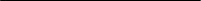 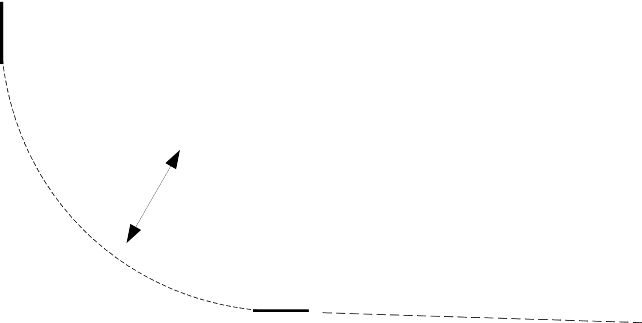 Amps Unbal Sd (СтпНебалТок)	[%]Значение ассиметрии (небаланса) токов генератора по фазам. Шаг:	1% от номинального токаДиапазон:	1 - 200% от номинального токаAmps Unbal Del (ЗдржНебалТок)	[с]Задержка для аварии по ассиметрии (небаланса) токов генератора по фазам. Шаг:	0,1 сДиапазон:	0,0 – 600,0 сGen > V Sd (Стп Uген > U)	[%]Значение превышения напряжения генератора. Проверяются все три фазы. Минимальное измеренное значение из трех используется для определения аварии.Шаг:	1% от номинального напряжения Диапазон:	0(Gen <V Sd (Стп Uген < U)) – 200%Gen <V Sd (Стп Uген < U)	[%]Значение пониженного напряжения генератора. Проверяются все три фазы. Минимальное измеренное значение из трех используется для определения аварии.Шаг:	1% от номинального напряжения Диапазон:	0% – 200 (Gen >V Sd (Стп Uген > U))%Gen V Del (Здрж Uген)	[с]Задержка для аварий по превышению напряжения и пониженному напряжению генератора. Шаг:	0,1 сДиапазон:	0,0 – 600,0 сVolt Unbal Sd (СтпНебалНапр)	[%]Значение ассиметрии (небаланса) напряжения генератора по фазам. Шаг:	1% от номинального напряженияДиапазон:	0 - 200% от номинального напряженияInteliLiteNT – MRS10/11/15/16, SW version 1.3, ©ComAp – July 2008	49IL-NT-MRS-1.3-Reference Guide.pdfVolt Unbal Del (ЗдржНебалНапр)	[с]Задержка для аварии по ассиметрии (небаланса) напряжения генератора по фазам. Шаг:	0,1 сДиапазон:	0,0 – 600,0 сGen >Freq Sd (Стп fген > f)	[%]Значение превышения частоты генератора по фазе L3.Шаг:	0,1% от номинальной частотыДиапазон:	0 (Gen <Freq Sd(Стп fген < f)) – 200.0% от номинальной частотыGen <Freq Sd (Стп fген < f)	[%]Значение пониженной частоты генератора по фазе L3.Шаг:	0,1% от номинальной частотыДиапазон:	0,0 – 200 (Gen >Freq Sd (Стп fген > f)) % от номинальной частотыGen Freq Del (Здрж fген)	[с]Задержка для аварий по превышению частоты и пониженной частоте генератора. Шаг:	0,1 сДиапазон:	0,0 – 600,0 сDate/Time (Дата/Время)Time Stamp Per (ВрОтметЧерез)	[мин]Временной интервал для переодического обновления истории. Шаг:	1 минДиапазон:	0—200 мин#SummerTimeMod (#Режим Зима)	[DISABLED (Не актив)/WINTER (Зима)/SUMMER (Лето), WINTER-S (Зима- Лето),SUMMER-S (Лето-Зима)]DISABLED (Не актив): Автоматическое переключение между летним и зимним временем недоступно.WINTER (SUMMER) (Зима (Лето)): Автоматическое переключение между летним и зимним временем доступно и устанавливается в зимний (летний) сезон.WINTER-S (SUMMER-S) (Зима-Лето (Лето-Зима)): Модификация для южного полушария.#Time (#Время)	[HHMMSS (ччммсс)]Установка реальных часов.#Date (#Дата)	[DDMMYYYY (ДДММГГГГ)]Установка реальной даты.Таймер 1…2 Повтор [NONE (Никакой)/MONDAY (Понедел)/ TUESDAY (Вторник)/WEDNESDAY (Среда)/THURSDAY (Четверг)/FRIDAY (Пятница)/ SATURDAY (Суббота)/SUNDAY (Воскрес)/MON-FRI (Пон- Пят)/MON-SAT (Пон-Суб)/MON-SUN (Пон-Воск)/ SAT-SUN (Вос-Воск)]Определяет активацию TIMER 1 (Таймер1). Бинарный выход TIMER 1 (Таймер1) связан с бинарным входом Rem Start/Stop (ДистПуск). Обратитесь к главе Бинарные входы за информацией.NONE (Никакой):	Функция таймера недоступна.MONDAY, TUESDAY, WEDNESDAY, THURSDAY, WEDNESDAY, FRIDAY, SATURDAY, SUNDAY(Понедел, Вторник, Среда, Четверг, Пятница, Суббота, Воскрес):	Таймер ежедневно активен.InteliLiteNT – MRS10/11/15/16, SW version 1.3, ©ComAp – July 2008	50IL-NT-MRS-1.3-Reference Guide.pdfMON-FRI, MON-SAT, SAT-SUN (Пон-Пят, Пон-Суб, Пон-Воск, Вос-Воск):	Таймер активен в зависимости от выбранного дневного интервала.Timer1..2 ON Time (Таймер1…2 ВКЛ)Время дня когда выход таймера активируется.Timer1..2Duration (Таймер1…2 Длител)Длительность работы выхода таймера. Шаг:	1 минДиапазон:	1 – 1440 сSensors Spec (ХаракДатчиков)AI1,AI2,AI3Calibration (КалибрАнВх1, АнВх2, АнВх3)	[…]Калибровка постоянной для настройки измеряемой величины аналоговых входов IL.Физическое измерение калибровки постоянной относится к аналоговому входу. Шаг:	1Диапазон:	-1000 – +1000Замечание:*Extension I/O (*Вх/Вых модуля)IOM AI1..4 Wrn (IOM АнВх1…4 Сиг)	[ ]Значение предупреждения для аналоговых входов 1…4 модуля IOM.Шаг:	1Диапазон:	-100	-	+10000IOM AI1..4 Sd (IOM АнВх1…4 Стп)	[ ]Значение останова для аналоговых входов 1…4 модуля IOM.Шаг:	1Диапазон:	-100	-	+10000IOM AI1..4 Del (IOM АнВх1 Задр)	[с]Задержка для аналоговых входов 1…4 модуля IOM.Шаг:	1 [с]Диапазон:	0	-	900 [с]Замечание:InteliLiteNT – MRS10/11/15/16, SW version 1.3, ©ComAp – July 2008	51IL-NT-MRS-1.3-Reference Guide.pdfIOM AI1..4  Calibr (IOM АнВх1…4 Клбр)	[…]Калибровка постоянной для настройки измеряемой величины аналоговых входов модулей IOM/PTM. Физическое измерение калибровки постоянной относится к аналоговому входу. Шаг:	1Диапазон:	-1000 – +1000SMS/E-Mail (SMS/E-mail)Дистанционное сообщение об аварияхЕсли к контроллеру подключен GSM модем и/или Интернет, то он может посылать SMS и/или e- mail сообщения в момент появления аварии в списке аварий. Сообщение будет содержать копию Списка Аварий.Для активации данной функции параметрами Yel Alarm Msg (ЖелтСигнал) и Red Alarm Msg (КрасСигнал) выбирается уровень аварии, о котором должно быть сообщение, а также в параметры TelNo/Addr Ch1 (Тел№/Адрес1) и TelNo/Addr Ch2 (Тел№/Адрес2) вводится правильный номер GSM телефона и/или e-mail адрес. Имеется возвожность ввести либо номер телефона, либо почтовый адрес в данные параметры.Замечание:Yel Alarm Msg (ЖелтСигнал)	[DISABLED (Не актив)/ENABLED (Активный)]Установите в данном параметре YES если требуется получение желтых (сигнальных) аварий при их появлении.Замечание:Red Alarm Msg (КрасСигнал)	[DISABLED (Не актив)/ENABLED (Активный)]Установите в данном параметре YES если требуется получение красных (сигнальных) аварий при их появлении.Замечание:TelNo/Addr Ch1, 2 (Тел№/Адрес1, 2)Введите или номер GSM телефона или e-mail адрес, на которые должны поступать сообщения. Тип исходщего контакта определяется из значения данного параметра. Если значение в параметре содержит «@», то преполагается что это e-mail адрес и будет послано e-mail сообщение. Если значение в параметре не содержит «@», то преполагается что это номер телефона и будет послано SMS сообщение.InteliLiteNT – MRS10/11/15/16, SW version 1.3, ©ComAp – July 2008	52IL-NT-MRS-1.3-Reference Guide.pdfЗамечание:Данный параметр может быть настроен только с персонального компьютера!InteliLiteNT – MRS10/11/15/16, SW version 1.3, ©ComAp – July 2008	53IL-NT-MRS-1.3-Reference Guide.pdf*Поддержка двигателей с ECUСуществует только один тип встроенных программ, как и для стандартных, так и для контролируемых электронными устройствами двигателей.Наличие ECU в шине CAN настраивается в программе LiteEdit, как и другие устройства переферии (IG-IOM, IGL-RA15).  Нажатием кнопки  в окне настройки LiteEdit открывается окно ECU, в котором может быть выбран подходящий тип двигателя/ECU. Список типов ECU доступен на сайте ComAp в архиве «ECU list - x.y.iwe». Загрузить данный архив и импортировать его в LiteEdit возможно так же, как и стандартные архивы встроенных программ IWE.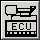 Более детальная информация о списках ECU, конфигурации и рекомендованном подключении находится в руководстве Comap Electroni Engines Support.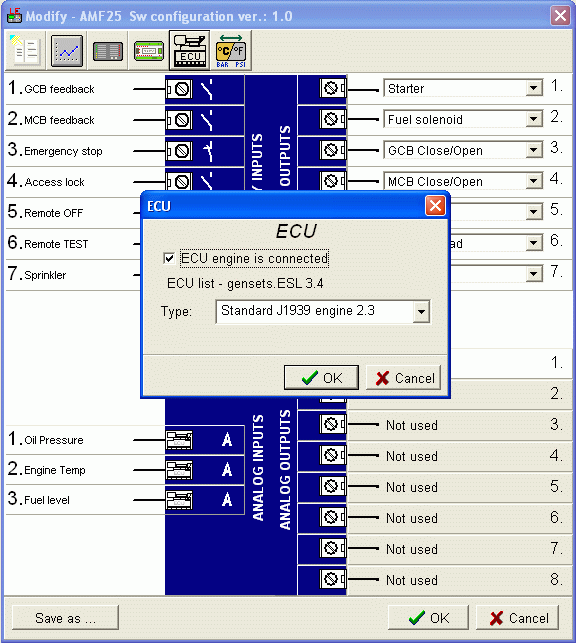 InteliLiteNT – MRS10/11/15/16, SW version 1.3, ©ComAp – July 2008	54IL-NT-MRS-1.3-Reference Guide.pdfЕсли подключаемый двигатель Cummins с управляющим устройством GCS связывающимся по Modbus, то требуется настроить следующие параметры Basic settings (Уставки): COM1 Mode (COM1 Режим) = ECU LINK (ECU СВЯЗЬ) или COM2 Mode (COM2 Режим) = ECU LINK (ECU СВЯЗЬ).Потеря связи вызовет предупреждающую тревогу. В противном случае, ECU может быть выключен на нерабочем двигателе, что будет означать отсутствие связи с ECU и это будет стандартная ситуация. Все значения, считанные с ECU, будут отображены как ####, при этом не будет появлятся авария. Выход ECU Comm OK (ECU OK) отвечает реальной ситуации, которая означает, что он не активируется когда отсутствует связь с ECU.Выход ECU PowerRelay (ECU РелМощн) замыкается в начале препусковых процедур и размыкается перед процедурой останова. Данный выход может быть использован для включения/отключения ECU. Если выход сконфигурирован, но не включен, ошибка связи с ECU блокируется.Двигатель запускается со стандартного выхода или по шине CAN в зависимости от возможностей ECU.Значения, считываемые с ECUСуществует фиксированный набор величин считываемых с ECU контроллера по протоколуJ1939: 	Скорость двигателя (группа данных EEC1) 	Давление масла двигателя (группа данных Уровень жидкости / давление масла двигателя) 	Температура охлаждающей жидкости (группа данных Температура двигателя) 	Часы работы двигателя (группа данных Часы двигателя, обороты) 	Уровень топлива (группа данных Экономия топлива) 	Давление подкачки (группа данных Состояния Впуска/Выпуска) 	Температура впускного коллектора 1 (группа данных Состояния Впуска/Выпуска) 	Температура масла двигателя 1 (группа данных Температура двигателя 1)Когда выбрана опция “Связь ECU” -Modbus, следующие значения могут быть считаны с Регистра Данных Modbus (для QSX15,QSK45, QSK60): 	Скорость двигателя (адрес регистра: 30001) 	Давление масла (адрес регистра: 30003) 	Температура Охлаждающей жидкости (адрес регистра: 30002) 	Время работы двигателя (адрес регистра: 30008-30009) 	Уровень потребления топлива (адрес регистра: 30018) 	Абсолютное давление впускного коллектора (адрес регистра: 30530 (только QSK45, QSK60)) 	Температура впускного коллектора (адрес регистра: 30531 (только QSK45, QSK60))Замечание:Значения, считанные с ECU, не записываются в историю, за исключением стандартных кодов. 	Диагностические сообщения считанные с ECUДиагностические сообщения считываются и отображаются в дополнительном списке аварий ECU. Для стандартного J1939, если доступно, значения SPN (Сомнительный Номер Параметра), FMI (Идентификатор Состояния Отказа) и OC (Счетчик Событий) показаны вместе с текстовым описанием.Одна пара SPN (Сомнительный Номер Параметра) / FMI (Идентификатор состояния отказа) описывает информацию об одной ошибке. Если FMI (Идентификатор состояния отказа) равно 0InteliLiteNT – MRS10/11/15/16, SW version 1.3, ©ComAp – July 2008	55IL-NT-MRS-1.3-Reference Guide.pdfили 1, предупреждение отображается в списке аварий ECU. Для всех других значений FMI,отображается отказ.Подробное определение кода SPN/FMI смотрите в:Руководство SAE Truck and Bus Control and Communications Network Standards, SAE HS-1939 Publication.Или обратитесь к соответствующему списку кодов ошибок ECU производителя двигателя.Полный список текстовых диагностических сообщений для каждого ECU находиться в руководстве Comap Electronic Engines Support.Замечание:Аналоговые входыСчитывание значений с ECU позволяет использовать аналоговые входы контроллера в других целях, например, для измерения, отображения и активации аварий по различным значениям параметров. Таким образом, конфигурация контроллера позволяет использовать три аналоговых входа в центральном модуле и четыре входа в подключенных модулях IG-IOM/IGS- PTM.InteliLiteNT – MRS10/11/15/16, SW version 1.3, ©ComAp – July 2008	56IL-NT-MRS-1.3-Reference Guide.pdfПравила подключенияСледующие рисунки изображают подключение регулятора двигателя к контроллеру InteliLite:Двигатели с поддержкой J1939, запускаемые по шине CANДвигатели VOLVO PENTA (модули EMS II, EDC III)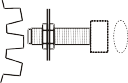 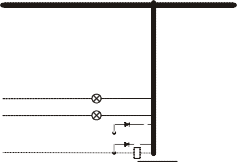 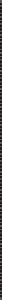 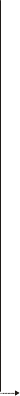 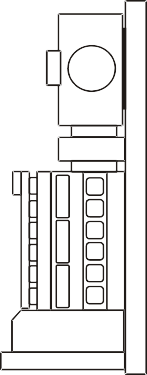 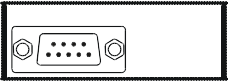 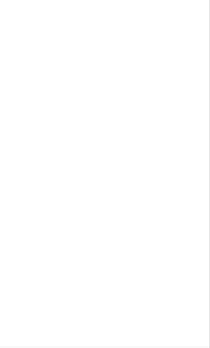 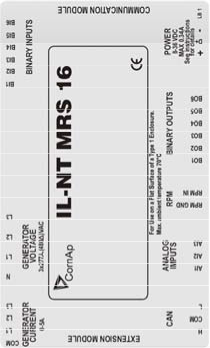 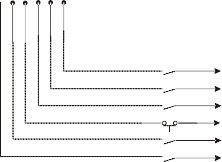 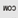 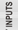 InteliLiteNT – MRS10/11/15/16, SW version 1.3, ©ComAp – July 2008	57IL-NT-MRS-1.3-Reference Guide.pdfSCANIA S6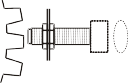 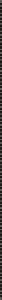 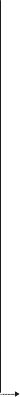 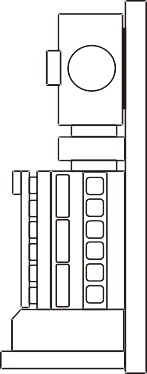 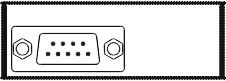 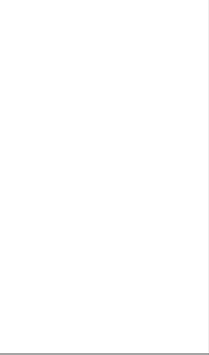 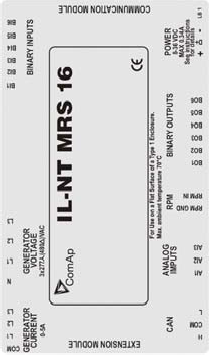 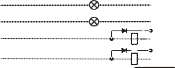 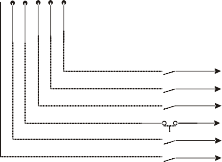 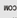 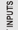 InteliLiteNT – MRS10/11/15/16, SW version 1.3, ©ComAp – July 2008	58IL-NT-MRS-1.3-Reference Guide.pdfДвигатели Cummins с поддержкой MODBUSНастройки InteliLite:Basic Settings (Уставки): Basic settings (Уставки): COM1 Mode (COM1 Режим) = ECU LINK (ECU СВЯЗЬ) или COM2 Mode (COM2 Режим) = ECU LINK (ECU СВЯЗЬ)Программные настройки: ECU → ECU двигателя подключено → Тип: Cummins MODBUSУстановка конвертора RS232/RS485 (см. рисунок ниже):Установки формата данных (SW1)	11 битов (1 старт бит, 8 битов данных, 2 стоп бита)Установки скорости передачи (SW2)  9600 бит/с(подробная информация на http://www.advantech.com/products/Model_Detail.asp?model_id=1-  D6FLH)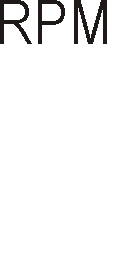 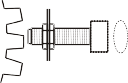 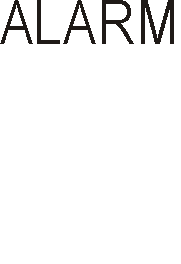 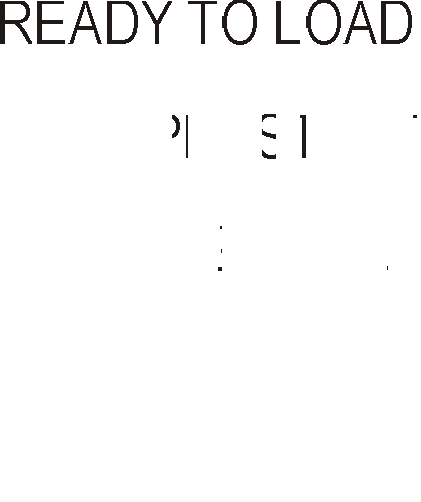 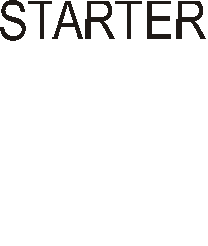 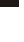 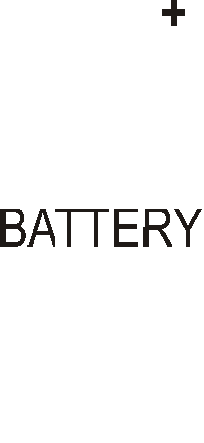 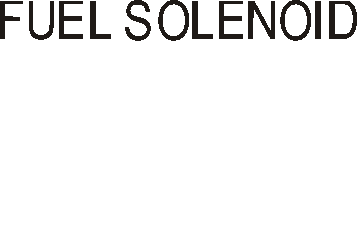 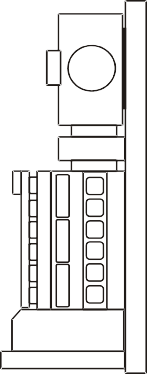 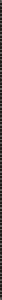 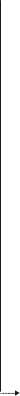 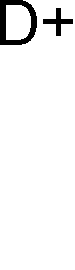 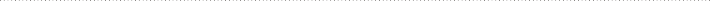 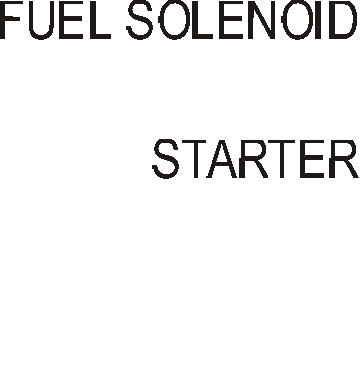 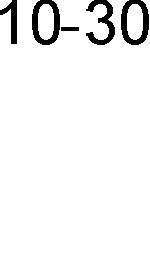 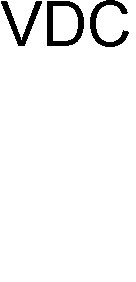 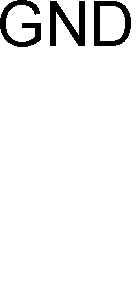 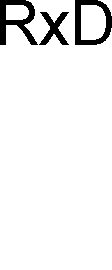 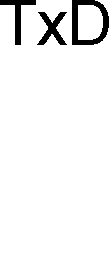 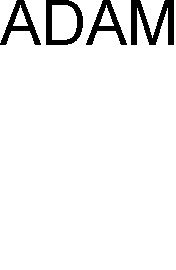 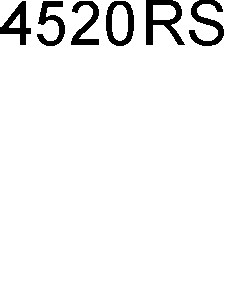 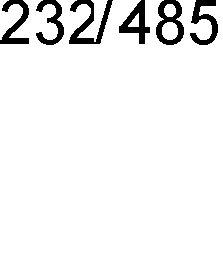 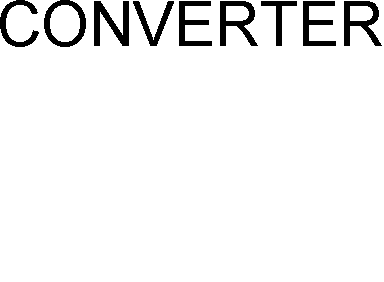 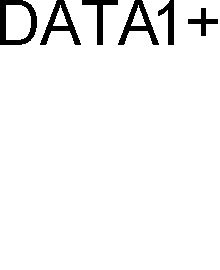 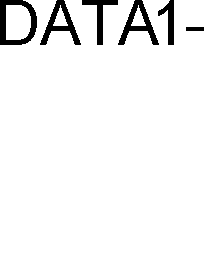 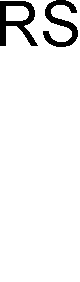 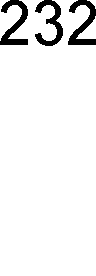 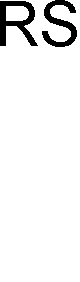 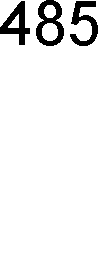 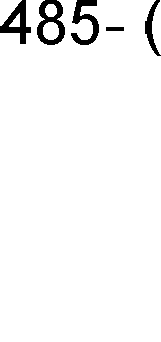 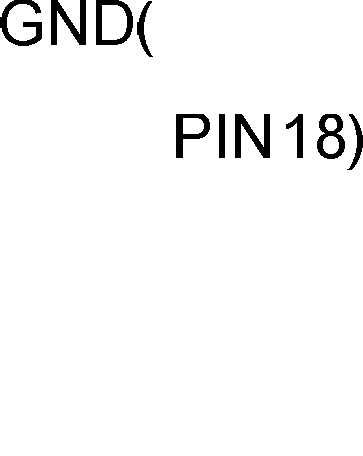 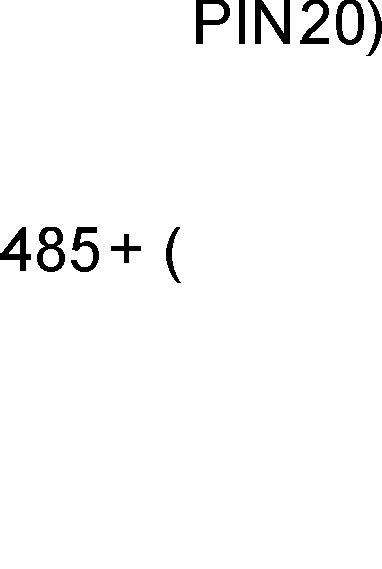 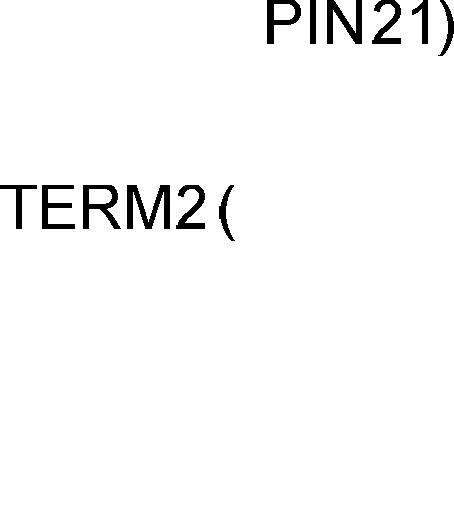 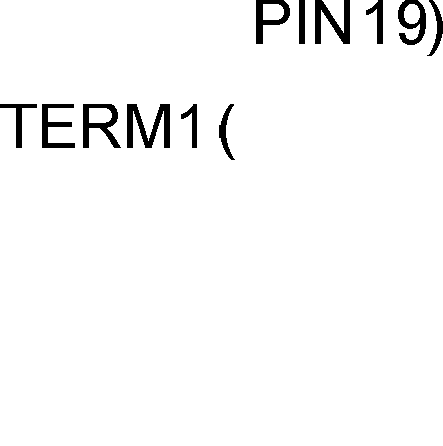 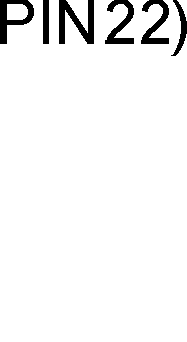 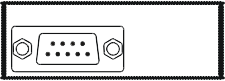 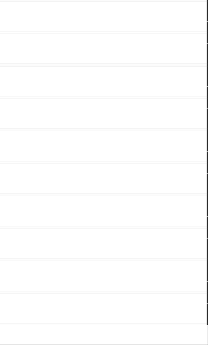 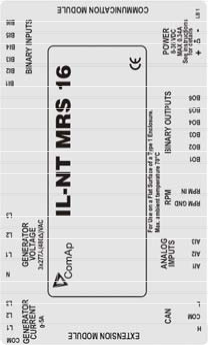 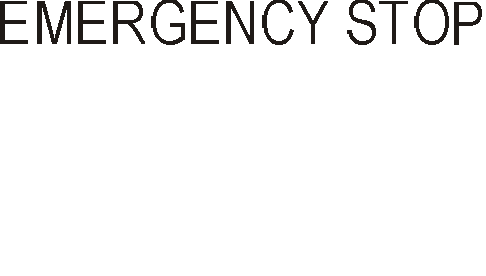 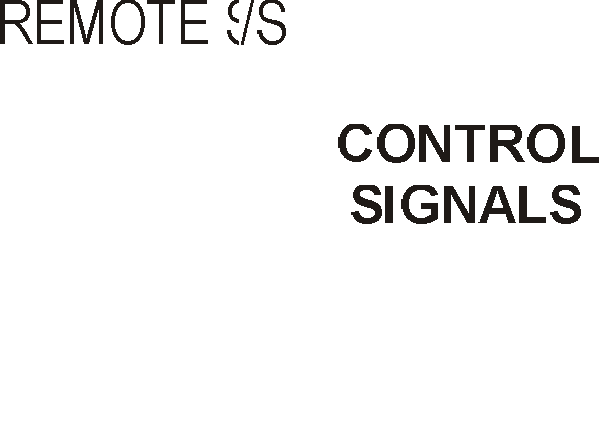 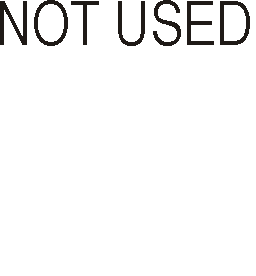 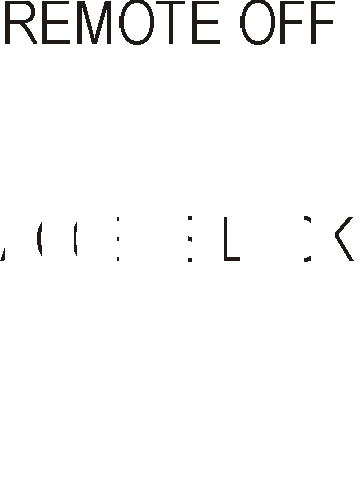 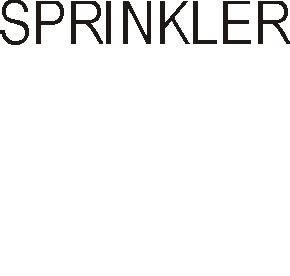 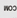 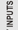 InteliLiteNT – MRS10/11/15/16, SW version 1.3, ©ComAp – July 2008	59IL-NT-MRS-1.3-Reference Guide.pdfХарактеристика датчикаОсновы калибровки датчиковДля исправления ошибки измерения каждого аналогового входа (давление, температура, уровень топлива) калибровочные постоянные должны быть установлены в пределах 10% от измеряемого диапазона. Калибровочные постоянные настроены в физических единицах – бар, oC, %. Калибровка производится добавлением значения параметра AIxCalibration(КалибрАнВхХ) прямо в посчитанную величину аналогового входа.Замечание:Стандартные графики датчиковДоступно 20 резистивных графиков. Следующая таблица описывает минимальные/максимальные значения соответствующих датчиков. Действительные значения, особенно графиков температуры, могут различаться. В данном случае имеет смысл продолжить график к более низким значениям температуры, так чтобы датчик на холодной машине не показывал ошибку.Замечание:InteliLiteNT – MRS10/11/15/16, SW version 1.3, ©ComAp – July 2008	60IL-NT-MRS-1.3-Reference Guide.pdfОПИСАНИЕ ФУНКЦИЙOFF Mode (Режим ВЫКЛ)В данном режиме невозможен запуск ДГУ. Выходы STARTER (Стартер), GCB CLOSE/OPEN (ГК Змк/Размк) и FUEL SOLENOID (ТоплСоленоид) не запитаны.Отсутствие реакции на нажатые кнопки START, STOP, ^ GCB ON/OFF.MAN Mode (Режим РУЧН)START - запуск ДГУ.^ GCB ON/OFFКонтроллер замыкает GCB (ГК).Контроллер размыкает GCB (ГК) если он замкнут.Если напряжение генератора выходит за пределы, контроллер не откликается на нажатие кнопки GCB ON/OFF .остановка ДГУ.Замечание:Старт-стоп последовательность (упрощенная)Режим = MAN (Запрос на пуск/останов двигателя производится нажатием кнопок	иРежим = AUT (АВТО) (Запрос на пуск/останов двигателя производится по состоянию сети)InteliLiteNT – MRS10/11/15/16, SW version 1.3, ©ComAp – July 2008	61IL-NT-MRS-1.3-Reference Guide.pdfInteliLiteNT – MRS10/11/15/16, SW version 1.3, ©ComAp – July 2008	62IL-NT-MRS-1.3-Reference Guide.pdf1 если все параметры генератора в норме и закончено время Min Stab Time (МинВрСтаб), то появляется сигнал о возможности включения GCB (ГК). В режиме AUTO ГК замыкается автоматически.2 Если выход GCB (ГК) уже используется, то ГК размыкается автоматически.3 Последовательность запуска может быть прервана в любое время входящей командой на останов.4 Включение топливного клапана происходит на 1 с раньше чем включение стартера.Замечание:AUT Mode (Режим АВТО)Контроллер не отвечает на нажатия кнопок управления START, STOP, GCB ON/OFF. Запрос на пуск/останов двигателя производится согласно состоянию бинарного входа REM START/STOP.InteliLiteNT – MRS10/11/15/16, SW version 1.3, ©ComAp – July 2008	63IL-NT-MRS-1.3-Reference Guide.pdfАварииВозможны следующие аварии:Отказ датчикаТревогаОстановОтказ датчика (FLS (Отк))Отказ датчика распознается, когда измеренная величина на 6% выходит за характеристику выбранного датчика. Отказ датчика отображается символами ##### взамен измеренной величины.Тревога (WRN (Трв))При появлении тревоги, только выходы аварий и выход общей аварии замкнуты.Возможные тревоги:Смотрите Список возвожных событий.Останов (SD (Стп))При появлении останова по аварии, InteliLite размыкает выходы GCB CLOSE/OPEN (ГК ЗМК/РАЗМК), FUEL SOLENOID (ТОПЛСОЛЕНОИД), STARTER (СТАРТЕР) и PRESTART(ПРЕДПУСК) для немедленного останова ДГУ. Выходы аварий и выход общей аварии с остановом замкнуты. Активная защита и отсутствие сброса аварии запрещают пуск.InteliLiteNT – MRS10/11/15/16, SW version 1.3, ©ComAp – July 2008	64IL-NT-MRS-1.3-Reference Guide.pdfВозможные аварии с остановом:Смотрите Список возвожных событий.Временная диаграмма аварий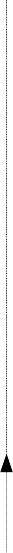 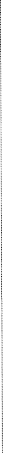 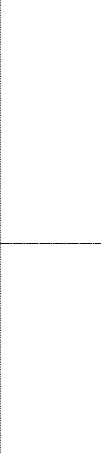 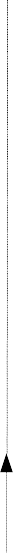 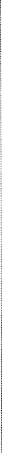 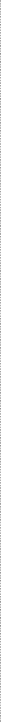 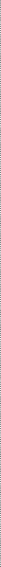 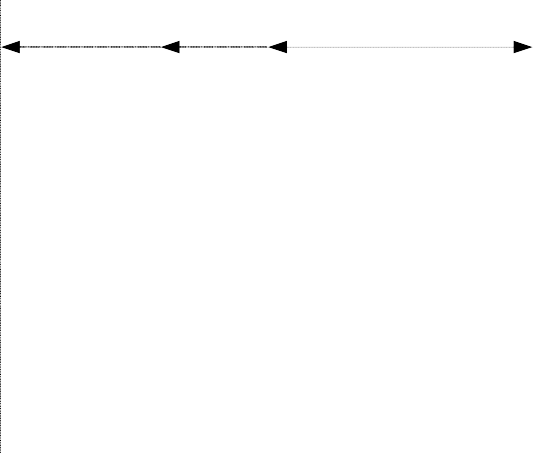 Определение чередования фазКонтроллер InteliLite распознает последовательность фаз на клеммах измерения напряжения генератора. Данная защита важна после установки контроллера для того, чтобы избежать неправильного подключения фаз. Следующие аварии могут быть распознаны:Неправильное чередование фазСуществует фиксированная последовательность фаз в контроллере InteliLite L1, L2, L3.  Когда фазы подключены в другой последовательности (например: L1, L3, L2 или L2, L1, L3), распознается следующая авария:Gen CCW Rot (ВрФгенПротЧас) = неправильное чередование фаз генератораЗамечание:InteliLiteNT – MRS10/11/15/16, SW version 1.3, ©ComAp – July 2008	65IL-NT-MRS-1.3-Reference Guide.pdfОпределение отказа датчикаОтказ датчика определяется, когда измеренная величина на 6% выходит за характеристику. В этом случае контроллер отображает значение символами ##### взамен измеренной величины.R1R2R3R4 R5Диапазон датчикаОтказ датчик-6%Диапазон измерения100%+6% ОтказдатчикInteliLiteNT – MRS10/11/15/16, SW version 1.3, ©ComAp – July 2008	66IL-NT-MRS-1.3-Reference Guide.pdfРабочие Состояния ДГУДизельные состояния ДГУЭлектрические состояния ДГУСписок возможных событийInteliLiteNT – MRS10/11/15/16, SW version 1.3, ©ComAp – July 2008	67IL-NT-MRS-1.3-Reference Guide.pdfInteliLiteNT – MRS10/11/15/16, SW version 1.3, ©ComAp – July 2008	68IL-NT-MRS-1.3-Reference Guide.pdfЖурнал событийКонтроллер InteliLite NT хранит запись о каждом важном событии в журнале событий. Журнал истории вмещает 117 записей. Когда файл истории заполнен, самая старая запись удаляется.  Замечание:InteliLiteNT – MRS10/11/15/16, SW version 1.3, ©ComAp – July 2008	69IL-NT-MRS-1.3-Reference Guide.pdfСтуктура записиInteliLiteNT – MRS10/11/15/16, SW version 1.3, ©ComAp – July 2008	70IL-NT-MRS-1.3-Reference Guide.pdfПользовательский ИнтерфейсКонтроллер InteliLite NT предоставляет возможность выбора пользовательского интерфеса в зависимости от предпочтений пользователя. Доступны два интерфейса: ПОЛЬЗОВАТЕЛЬ И ИНЖЕНЕР.Интерфейс ПОЛЬЗОВАТЕЛЬ предназначен пользователям, которые предпочитают простоту в обращении и не хотят перелистывать сложное меню и изменять какие-либо настройки контроллера. В интерфейсе ПОЛЬЗОВАТЕЛЬ контроллер отображает экраны измерения, тревог и внутренние экраны.Интрефейс ИНЖЕНЕРА предназначен для инженеров, которым требуется возможность изменять настройки, просматривать историю событий, тревоги и иметь возможность полного доступа ко всем экранам контроллера. Данный режим установлен по умолчанию.О том как изменить интерфейс пользователя, обратитесь к Руководству оператора IL-NT.InteliLiteNT – MRS10/11/15/16, SW version 1.3, ©ComAp – July 2008	71IL-NT-MRS-1.3-Reference Guide.pdfДистанционное управление и Регистрация данныхПрямое подключение к ПКInteliLite может быть прямо подключен к ПК посредством опционального интерфейса IL-NT RS232.Используйте стандартный серийный кабель для подключения к ПК.Замечание:PCПрограмма LiteEditCONTROLLERНа ПК (для непосредственного или модемного подключения) должна быть установлена программа LiteEdit. (работающая под Windows 95 или под более поздними версиями). LiteEdit позволяет:читать значениянастраивать все параметрыконтролировать двигательконфигурировать контроллервыбирать программные настройкинастраивать аварийные входы и выходысоздавать пароль, защиту комманднепосредственное, модемное подключение или подключение через интернет.Протокол ModbusВыбор функции серийного порта IL сделан посредством параметров RS232 mode в Basic settings (Уставки).9600 бит/с, 8 битов данных, 1 стоп бит, нет паритетаРежим передачи RTUФункция 3 (Читать Составные Регистры)Функция 6 (Записывать Единичные Регистры)Функция 16 (Записывать Составные Регистры)InteliLiteNT – MRS10/11/15/16, SW version 1.3, ©ComAp – July 2008	72IL-NT-MRS-1.3-Reference Guide.pdfОтвет на входящие сообщение посылается с задержкой 4,096 мс после получения сообщения.Полное описание протокола связи Modbus можно получить в Modbus Protocol Reference Guide PI-MBUS-300 и Open Modbus Specification Release 1.0. Оба документа доступны на сайте  http://www.modicon.com/openmbus/.Отношения объектов связи и РегистраВсе данные, предназначенные для связи, имеют свое представление как объекты связи в контроллере. Объект связи представляет собой n-битный массив в памяти контроллера и идентифицируется уникальным 16-битным номером объекта связи. Регистр, согласно протоколу связи Modbus, представляет двухбайтные данные и в функциях связи имеет 16- битный регистровый адрес. Далее в описании функций связи номер объекта связи будет всегда использоваться, как регистровый адрес и длинна объекта связи будет выражена количеством регистров. Только один объект связи может быть прочитан/записан одной функцией связи.Замечание:Список объектов связи (экспортированных из стандартного архива IL-NT-MRS16)Setpoints of MRS16:IL-NT	IL-NT-1.3 R:11.07.2008	MRS16	11.7.2008	1,3	12345678	IL-NT-MRS16-1.3.AILEngine	Starting RPM	25	%	No	8254	5	50	Unsigned 8InteliLiteNT – MRS10/11/15/16, SW version 1.3, ©ComAp – July 2008	73IL-NT-MRS-1.3-Reference Guide.pdfParamsInteliLiteNT – MRS10/11/15/16, SW version 1.3, ©ComAp – July 2008	74IL-NT-MRS-1.3-Reference Guide.pdfInteliLiteNT – MRS10/11/15/16, SW version 1.3, ©ComAp – July 2008	75IL-NT-MRS-1.3-Reference Guide.pdfValues of MRS16:InteliLiteNT – MRS10/11/15/16, SW version 1.3, ©ComAp – July 2008	76IL-NT-MRS-1.3-Reference Guide.pdfInteliLiteNT – MRS10/11/15/16, SW version 1.3, ©ComAp – July 2008	77IL-NT-MRS-1.3-Reference Guide.pdf1 В случае неправильной работы программы, функция DiagData показывает значение которое возможно содержит ошибку в программе. Включите данный номер в отчет об ошибках программы.InteliLiteNT – MRS10/11/15/16, SW version 1.3, ©ComAp – July 2008	78IL-NT-MRS-1.3-Reference Guide.pdfДистанционная связьСвязь с интернетомКонтроллеры IL-NT могут отслеживаться из программы LiteEdit 3.0 и выше через интернет с использованием модуля Internet Bridge (IG-IB) подключенного к порту контроллера RS232.Рекомендуемые ISDN модемыAskey TAS-200EASUScom TA-220STDevelo Microlink ISDN iРекомендуемые GSM модемыSiemens M20, TC35, TC35i, ES75, MC39Wavecom M1200/WMOD2Wavecom - Maestro 20, dual 900/1800MHz.Wavecom – Fastrack M1306B, dual 900/1800 MHz (Fastrack M1206B НЕ рекомендуется)FALCOM A2D, dual 900/1800MHz.Установка GSM модемаПеред началом работы с GSM модемом запустите следующую программу для правильной установки модема.Программа запишет все необходимые команды AT для правильного использования GSMмодема с IL-NT.Данная программа работает независимо от LiteEdit:Запустите Мену Пуск – Все Программы - LiteEdit –Gm_setup.exe.Выберите COM порт.Выберите модуль iG-CU (=IS-CU) или iG-MU.Нажмите кнопку Setup (Установка).Следуйте командам в окне установки GSM модема.Типичная скорость передачи данных для связи через GSM составляет от 80 до 90 бит/с.Замечание:orУстановка SIM карты мобильного телефонаУстановите SIM карту в GSM модем следующим образом:разрешите обмен данными (при запросе)отсутствие PIN-кода.Замечание:Обратитесь к Руководству InteliCommunication за дополнительной информацией. 	InteliLiteNT – MRS10/11/15/16, SW version 1.3, ©ComAp – July 2008	79IL-NT-MRS-1.3-Reference Guide.pdfТехническое обслуживаниеЗамена батареи автономного питанияВнутренняя батарея автономного питания должна меняться, примерно, каждые 5-7 лет. Замените батарею, если на экране появилось сообщение «Low BackupBatt (Низ Uбат)». Следуйте следующим инструкциям:Отключите все клеммы от контроллера и достаньте контроллер из панели управления.Отсоедините заднюю крышку, используя плоскую отвертку или любой другой подходящий инструмент.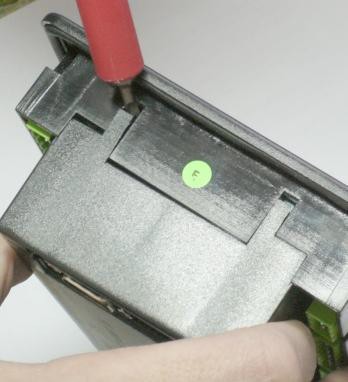 Удалите все встраиваемые модули.Батарея расположена в держателе на печатной плате. Удалите старую батарею с помощью маленькой острой отвертки и вставьте новую батарею в держатель. Используйте только литиевую батарею CR1225.InteliLiteNT – MRS10/11/15/16, SW version 1.3, ©ComAp – July 2008	80IL-NT-MRS-1.3-Reference Guide.pdf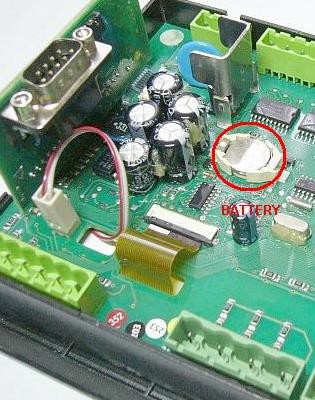 Вставьте обратно крышку. Требуется слегка надавить, чтобы запоры защелкнулись в держателях. Обратите внимание на то, чтобы крышка была в правильном положении, а не в перевернутом!Вставьте модули обратно в слоты.Включите питание контроллера, установите дату и время, проверьте все параметры.InteliLiteNT – MRS10/11/15/16, SW version 1.3, ©ComAp – July 2008	81IL-NT-MRS-1.3-Reference Guide.pdfТехнические данныеПитаниеНапряжение питания	8-36 В пост. токаПотребление	40-430 мА в зависимости отнапряжения питания и температурыЗависимость потребления от напряжения питания	0,104 А при 8 В пост. тока0,080 А при 12 В пост. тока 0,051 А при 24 В пост. тока 0,044 А при 30 В пост. тока 0,040 А при 36 В пост. токаДопустимое падение напряжения:	минимум 10 В в течении 100 мс, возврат кминимум 8 ВДопуск измерения напряжения батареи	2 % при 24 ВЗамечание:Условия работыРабочая температура IL-NT:	-20…+70 0СРабочая температура IL-NT LT#:	-40…+70 0СТемпература хранения	-30…+80 0ССтепень защиты лицевой панели:	IP65Влажность:	95% без конденсацииСтандарты соответствия:Директива низкого напряжения	EN 61010-1:95 +A1:97Электромагнитная совместимость	EN 50081-1:94, EN 50081-2:96EN 50082-1:99, EN 50082-2:97Вибрация	5 – 25 Гц, ±1,6мм25 – 100 Гц, a = 4 gСотрясение	a = 200 м/с2#Низкотемпературная модификацияДисплей LCD ограничивает рабочую температуру контроллера диапазоном от -20 0С до + 70 0С, даже если другие электронные компоненты контроллера имеют более широкий температурный диапазон.Для расширения температурного диапазона работы в InteliLiteNT LT встроена внутренняя подогревающая пластина.Подогрев начинается при темпераутре ниже 5 0С и мощность подогрева зависит от окружающей температуры и напряжения питания.Технические данныеInteliLiteNT – MRS10/11/15/16, SW version 1.3, ©ComAp – July 2008	82IL-NT-MRS-1.3-Reference Guide.pdfПодогревающая пластина повышает потребление контроллера.Контроллер InteliLite LT немедленно начинает работать после включения при температуре -300С, а изображение на дисплее становиться видимым спустя несколько минут.Размеры и весРазмеры	180х120х55 ммВес	450 гКлеммы генераторНоминальная частота	50-60 ГцДопуск измерения частоты	0,2 ГцТоковые входыНоминальный ток входа (от трансфрматоров тока)	5 AНагрузка (сопротивление выхода трансформатора тока)	< 0,1 ОмНагрузка входов измерения тока	< 0,2 ВА на фазу (Iн = 5А)Максимальный измеренный ток трансфрматора тока	10 AДопуск измерения тока	2% от номинального токаМаксимальный пиковый ток трансфрматора тока	150 A / 1 сМаксимальный продолжительный ток	12 AКлеммы измерения напряженияДиапазон измеряемого напряжения	0 – 277 В перем. тока фаза - нейтраль0 – 480 В перем. тока фаза - фаза Максимальное измеренное напряжение	340 В перем. тока фаза - нейтраль600 В перем. тока фаза - фазаВходное сопротивление	0,6 МОм фаза - фаза0,3 МОм фаза - нейтральДопуск измерения напряжения	2 % от номинального напряженияКласс перенапряжения	III / 2 (EN61010)Бинарные входы и выходыБинарные входыКоличество входов	7Входное сопротивление	4,2 кОмДиапазон входного напряжения	0-36 В пост.токаУровень переключающего напряжения для индикации замкнутого контакта	0 – 2 В Максимальный уровень напряжения для индикации разомкнутого контакта	8 – 36 ВБинарные выходы с открытым коллекторомКоличество входов	7Максимальный ток	0,5 AМаксимальное переключающее напряжение	36 В пост. токаInteliLiteNT – MRS10/11/15/16, SW version 1.3, ©ComAp – July 2008	83IL-NT-MRS-1.3-Reference Guide.pdfАналоговые входыЭлектрически не развязанныеКоличество входов	3Разрешение	10 битДиапазон выбираемый перемычкой	В, Ом (по умолчанию), мАМаксимальный диапазон сопротивления	2500 ОмМаксимальный диапазон напряжения	2.5 ВДиапазон тока	0 – 20 мАВходное сопротивление	180 Ωдля измерения в мАВходное сопротивление	> 100 кОм для измерения в ВДопуск измерения сопротивления	2 % 2 Ом от измеренной величиныДопуск измерения напряжения	1 % 1 мВ от измеренной величиныДопуск измерения тока	2.5 % 0,5 мА от измеренной величиныВход датчика оборотовТип датчика	магнитный датчик (рекомендуется соединение экранированным кабелем)Минимальное входное напряжение	2 Vpk-pk (от 4 Гц до 4 кГц) Максимальное входное напряжение	50 VeffМинимальная измеренная частота	4 ГцМаксимальная измеренная частота	10 кГц (мин. входное напряжение 6Vpk-pk)Допуск измерения частоты	0,2 %D+ ФункцияЗарядная D+ Функция:Максимальный выходной ток D+	300 мАГарантированный уровень сигнала работы зарядного генератора	80% от напряжения питания*Шина CANГальванически развязаннаяМаксимальная длинна шины CAN	200 мСкорость	250 кБитНоминальное сопротивление	120ОмТип кабеля	витая пара (в экране)Следующие динамические параметры кабеля важны при максимальной длине в 200 м и подключении 32 модулей iS-COM:Номинальная скорость распространения	Мин. 75% (макс. 4,4 нс/м)Сечение провода	мин. 0,25 мм2Максимальное затухание (при 1 МГц)	2 дБ / 100 мРекомендованные кабели компанией Industrial Automation & Process Control (Промышленная автоматика и Управление процессами):BELDEN (see http://www.belden.com):3082A  DeviceBus for Allen-Bradley DeviceNet3083A  DeviceBus for Allen-Bradley DeviceNet3086A  DeviceBus for Honeywell SDSInteliLiteNT – MRS10/11/15/16, SW version 1.3, ©ComAp – July 2008	84IL-NT-MRS-1.3-Reference Guide.pdf3087A  DeviceBus for Honeywell SDS3084A  DeviceBus for Allen-Bradley DeviceNet3085A  DeviceBus for Allen-Bradley DeviceNet3105A Paired EIA Industrial RS485 cableLAPP CABLEUnitronic BUS DeviceNet Trunk CableUnitronic BUS DeviceNet Drop CableUnitronic BUS CANUnitronic-FD BUS P CAN UL/CSAИнтерфейс IL-NT RS232 (опциональная плата)Вставляется в порт модуля связи контроллера IL-NT.Максимальная дистанция	10 мМаксимальная скорость	До 57,6 кБит (Непосредственное подключение), 38,4 кБит Аналоговый модем, 9,6 кБит Цифровой модем, 57,6 кБит (MODBUS).Рекомендованный внешний конвертор:ADVANTECH – ADAM 4520: RS232 в RS422/485 конвертер, установка на дин-рейку, автоматический контроль RS485, отсутствие внешних сигналов управления, галавнически изолированный.Рекомендованный внутренний конвертор:ADVANTECH – PCL-745B или PCL745S: Сдвоенный порт интерфейсной платы RS422/485, автоматический контроль RS485, отсутствие внешних сигналов управления, галавнически изолированный.Интерфейс IL-NT S-USB (опциональная плата)Вставляется в порт модуля связи контроллера IL-NT.Максимальная дистанция	5 мМаксимальная скорость	До 57,6 кБит (Непосредственное подключение), 38,4 кБит Аналоговый модем, 9,6 кБит Цифровой модем, 57,6 кБит (MODBUS).Используйте только экранированный кабель USB длинной до 5 м. Рекомендованный кабель USB:USBCABLE – ComAp A-B USB кабель.Интерфейс IL-NT AOUT8 (опциональная плата)Вставляется в порт модуля расширения контроллера IL-NT.Количество PWM выходов	8Частота PWM	250 ГцМаксимальный ток	0,5 AМаксимальное переключающее напряжение	36 В пост. тока Входное сопротивление	1 ОмРазрешение	10 битInteliLiteNT – MRS10/11/15/16, SW version 1.3, ©ComAp – July 2008	85IL-NT-MRS-1.3-Reference Guide.pdfМодуль IGS-PTMНапряжение питания	8-36 В пост. токаПотребление	0,1 А в зависимости от напряжения питанияРазмеры:	40 х 95 х 45 мм, установка на дин-рейку (35 мм) Подключение к контроллеру	Шина CANБинарные входы и выходы	См. IG-IOMАналоговые выходы	См. IG-IOMАналоговые входыЭлектрически не развязанныеКоличество входов	4Разрешение	10 битМаксимальный диапазон сопротивления	0 – 250 Ом Максимальный диапазон напряжения	0 – 100 мВМаксимальный диапазон тока	0 – 20 мАДопуск измерения сопротивления	1 % 2 Ом от измеренной величиныДопуск измерения напряжения	1,5 % 1 мВ от измеренной величиныДопуск измерения тока	2,5 % 0,5 мА от измеренной величиныМодуль IGL-RA15ПитаниеНапряжение питания	8-36 В пост. токаПотребление		0,35-0,1A (+1A макс. выход сирены) Зависит от напряжения питанияУсловия работыРабочая температура	-20…+70 0СТемпература хранения	-40…+80 0ССтепень защиты лицевой панели:	IP65Размеры и весРазмеры	180х120х55 ммВес	950 гВыход сиреныМаксимальный ток	1 AМаксимальное переключающее напряжение	36 В пост. токаМодуль IG-IBНапряжение питания	8-36 В пост. токаПотребление	0,1 А в зависимости от напряжения питанияРазмеры:	95 х 96 х 43 мм, установка на дин-рейку (35 мм) Подключение к контроллеру		RS232Подключение к модему	RS232Подключение к Ethernet	RJ45 (10baseT)Рабочая температура	-30…+70 0СТемпература хранения	-30…+70 0СInteliLiteNT – MRS10/11/15/16, SW version 1.3, ©ComAp – July 2008	86IL-NT-MRS-1.3-Reference Guide.pdfОборудованиеОписаниеОпционально / ОбязательноIL-NT MRSОсновной модуль InteliLiteNTОбязательноIL-NT RS232Модуль связи по интерфейсуRS232Опционально для MRSIL-NT-S-USBМодуль связи USBОпционально для MRSIL-NT AOUT8Модуль расширения аналоговых выходовОпционально для MRS*IL-NT RD (SW)ПО дистанционного пульта управленияОпционально для MRSIGL-RA15Дистанционный сигнализаторОпционально для MRS15/16IG-IOM/PTMМодуль расширения входов/выходовОпционально для MRS15/16IG-IBБлок связи с ИнтернетомОпционально для MRSAT -LINK-CONVКомбинированный интерфейсRS232/485 /USBОпционально для MRSХарактеристика аналогового входаLiteEditВариантыТипТипНе используется ТревогаАналоговый вход не используетсяНаименование аналогового входаИмяДо 14 знаков ASCIIКонфигурация выходаКонфигура цияАналоговыйБинарный (не поддерживается PTM)Трехуровневый (не поддерживается PTM)Аналоговое измерение в определенном диапозоне.Бинарный: открыт/закрыт –порог 750 Ом.Трехуровневый: открыт/закрыт– порог 750 Ом,Отказ <10 Ом или > 2400 Ом.Физическое измерениеИзмерениебар, %, °C, …До 4 знаков ASCII (Действует только для аналоговых входов)ПолярностьТип контактаНормально закрытый Нормально открытыйДействует только для бинарных и трехуровневых входов.Действует только для бинарных и трехуровневых входов.Направление защитыЗащитаПревышениеПревышение. Отказ датчика не активирует защиту.Направление защитыЗащитаПревышение+Отказ датчикаПревышение и отказ датчика активирует защиту.СнижениеСнижение Отказ датчика не активирует защиту.Снижение+Отказ датчикаСнижение и отказ датчика активирует защиту.Характеристика датчикаДатчикОпределяемый пользователем графикИзменяется и конфигурируется пользователемРазрешениеРазрешен ие0 – 0,00001Разрешение датчика (Действует только для аналоговых входов)IL-NT:  AI1Shutdown (Стоп)IG-IOM:AI1Shutdown (Стоп)AI2Shutdown (Стоп)AI2Shutdown (Стоп)AI3Warning (Сигн)AI3Shutdown (Стоп)AI4Shutdown (Стоп)„0“ -например360	kPa, 100%,  50 C„1“ –например360,0 kPa„2“-например360,00 kPa„3“ -например360.000 kPa9CANCAN5120 ohm120 ohm120 ohmИмя14 знаков ASCIIТип контактаНормально закрытыйНормально закрытыйТип контактаНормально открытыйНормально открытыйТип аварииWarning (Сигнализация)Тип аварииОстановАвария активнаВсе времяДействительна, если не выбрана опция "Только во время работы двигателя "Авария активнаEngine running only (только во время работы двигателя)Действительна, если выбрана опция "Только во время работы двигателя "ЗначениеЗначение считанное сЗначение считанное сJ1939 доступенJ1939 недоступенRPM (Об/м)ECUКлеммы RPM (Об/м) IL- NTДавление маслаECU или аналоговый вход 1 IL-NTКлеммы аналогового входа 1 IL-NTТемпература охлаждающей жидкостиECU или аналоговый вход 2 IL-NTКлеммы аналогового входа 2 IL-NTFuel Level (УрТоплива)ECU или аналоговый вход 3 IL-NTКлеммы аналогового входа 3 IL-NTECU State (Сост ECU):ECUУровень топливаECUТемпература выхлопных газовECUПовышение давленияECUЗначение нагрузкиECUПревышение токаПревышение токаПревышение токаПревышение тока200 % =IDMT Curr Del≤ 100 %101 %110 %Время реакции0,2 сБез действия20 с2 сВремя реакции2 сБез действия200 с20 сВремя реакции20 сБез действияБез действия (время > 900 с)200 сНастройкаЗащитаСнижениеЗащита активна только тогда, когда измеренное значение ниже уровня.ПревышениеЗащита активна только тогда когда измеренное значение превышает уровень.Снижение+Отказ датчикаЗащита активируется также при отказе датчика.Превышение+Отказ датчикаЗащита активируется также при отказе датчика.ВАЖНО:Модуль для подключения интернета должен иметь возможность рассылки почтовых сообщений. Также как и GSM модем требуется функция рассылки СМС.Модуль для подключения интернета должен иметь возможность рассылки почтовых сообщений. Также как и GSM модем требуется функция рассылки СМС.Калибровка должна проводиться в значении близком к рабочей точке аналогового входаКалибровка должна проводиться в значении близком к рабочей точке аналогового входа(например: 80 °C, 4,0 бар).ГрафикМин. значениеМакс. значениеЕдиница измерени яDatcon 5 Bar05BarDatcon 7 Bar07BarDatcon 10 Bar010BarDatcon 80 Psi080PsiDatcon 100 Psi0100PsiDatcon 150 Psi0150PsiDatcon Low °C25150°CDatcon High °C25160°CDatcon Low °F80300°FDatcon High °F80320°FDatcon Fuel %0100%VDO 5 Bar05BarVDO 10 Bar010BarVDO 72 Psi072PsiVDO 145 Psi0145PsiVDO 40-120 °C40120°CVDO 50-150 °C50150°CVDO 100-250 °F100250°FVDO 120-300°F120300°FVDO Fuel %0100%СостояниеУсловия переходаДействиеСледующие состояниеReady (Готов)Запрос на запускВключение выхода PRESTART (ПредПуск) Начало отсчета Prestart Time (ВрПредстарта)Prestart (ПредПуск)Ready (Готов)Об/м > 2 или определено давление масла или напряжение генератора > 10 В или D+ активен.Останов (Stop fail (СигнСтпОтказ))Ready (Готов)Выбран режим MAN (РУЧН) или активен останов по аварии.Не готовНе готовОб/м < 2 или не определено давление масла или напряжение генератора < 10 В или D+ не активен, нет останова по аварии, только режим OFF (ВЫКЛ)Ready (Готов)Предпусковая подготовка 3Время Prestart time (ВрПредстарта) закончено.Выход STARTER (Стартер)включен.Выход FUEL SOLENOID(ТоплСоленоид) включен Начало отсчета MaxCrank Time (МаксВрПуска)Cranking (Раскрутка вала двигателя).СостояниеУсловия переходаДействиеСледующие состояниеРаскрутка вала двигателя 3Об/м > Starting RPM (ПускОбороты)Выход STARTER (Стартер)выключенВыход PRESTART (ПредПуск) выключенStarting (Запуск)Раскрутка вала двигателя 3Вход D+ активен, определено давление масла или напряжение генератора > 10 В или D+ активен в течении 1 с.Выход STARTER (Стартер)выключенВыход PRESTART (ПредПуск) выключенCranking (Раскрутка вала двигателя).Раскрутка вала двигателя 3Время MaxCrank Time (МаксВрПуска) закончено, 1 попыткаВыход STARTER (Стартер)выключенВыход FUEL SOLENOID(ТоплСоленоид) выключен Выход STOP SOLENOID(СтопСоленоид) включен Начало отсчета CrankFail Pause (ПаузаМежПуск).Пауза между пускамиРаскрутка вала двигателя 3Время MaxCrank Time (МаксВрПуска), последняя попыткаВыход STARTER (Стартер)выключенВыход PRESTART (ПредПуск) выключенОстанов (Start fail (СтпОтказСта рт))Пауза между пусками 3Время CrankFail Pause (ПаузаМежПус) законченоВыход STARTER (Стартер)включенВыход FUEL SOLENOID(ТоплСоленоид) включен Выход STOP SOLENOID(СтопСоленоид) выключен Начало отсчета MaxCrank Time (МаксВрПуска)Cranking (Раскрутка вала двигателя).Запуск 3Достигнуто 80% от номинальных Об/мВыход READY TO LOAD(Готов к Нагр) включен 1Начало отсчета Min, Max Stab Time (Мин, МаксВрСтаб).Running (Работа)Запуск 3Об/м = 0 или любое другое условие остановаВыход FUEL SOLENOID(ТоплСоленоид) выключенВыход STOP SOLENOID(СтопСоленоид) включенОстановЗапуск 3Прошло 60 секВыход FUEL SOLENOID(ТоплСоленоид) выключенВыход STOP SOLENOID(СтопСоленоид) включенОстанов (Start fail    (СтпОтказСтарт))Running (Работа)Запрос на остановВыход READY TO LOAD(Готов к Нагр) выключен Начало отсчета Cooling Time (ВрОхлаждения)Cooling (Охлажден)Running (Работа)Об/м = 0 или любое другое условие остановаВыход READY TO LOAD(Готов к Нагр) выключен 2Выход FUEL SOLENOID(ТоплСоленоид) выключенОстановRunning (Работа)Выход GCB CLOSE/OPEN (ГКЗмк/Размк) замкнутLoaded (Нагружен)Loaded (Нагружен)Выход GCB CLOSE/OPEN (ГКЗмк/Размк) разомкнутRunning (Работа)СостояниеУсловия переходаДействиеСледующие состояниеОб/м = 0 или любое другое условие остановаВыход FUEL SOLENOID(ТоплСоленоид) выключен Выход STOP SOLENOID(СтопСоленоид) включен Выход READY TO LOAD(Готов к Нагр) выключенОстановCooling (Охлажден)Время Cooling Time (ВрОхлаждения) законченоВыход FUEL SOLENOID(ТоплСоленоид) выключенВыход STOP SOLENOID(СтопСоленоид) включенСтопCooling (Охлажден)Об/м = 0 или любое другое условие остановаВыход FUEL SOLENOID(ТоплСоленоид) выключенВыход STOP SOLENOID(СтопСоленоид) включенОстановCooling (Охлажден)Запрос на запускВыход READY TO LOAD(Готов к Нагр) включен 1Running (Работа)СтопОб/м = 0, не определено давление масла, напряжение генератора < 10 В, D+ не активен.Ready (Готов)СтопПрошло 60 секОстанов (Stop fail(СигнСтпОтказ))Init (Внутренний)Автотест во время включения контроллераNot ready (Не готов)ДГУ не готово к пускуPrestart (ПредПуск)Последовательность препусковых процедур, выход Prestart (ПредПуск)замкнутCranking (Раскрутка вала двигателя).Двигатель запускаетсяPause (Пауза)Пауза между попытками пуска.Starting (Запуск)Достигнута скорость запуска и работает таймер Idle timer ( Вр. Х.Х).Running (Работа)ДГУ работает на номинальной скоростиLoaded (Нагружен)ДГУ работает на номинальной скорости и GCB OPEN/CLOSE (ГК ЗМК/РАЗМК) замкнут.Stop (Стоп)СтопShutdowns (Стоп)Активирована авария с остановомReady (Готов)ДГУ готово к работеCooling (Охлажден)ДГУ охлаждается перед остановомEmergMan (АвРучн)Аварийное ручное управление ДГУ.MinStabTO (МинВр.Ст)Минимальный период стабилизацииMaxStabTO (МаксВр.Ст)Максимальный период стабилизацииFwRet BrkЗадержка перед возвратом. Задержка между размыканием GCB (ГК) и замыканием MCB (СК).Список событийТип защитыИнформация о доступных бинарных выходах (см.Бинарные выходы)ОписаниеAI1 Wrn (СигнАнВх1)WRN (Трв)ДаЗначение измеренное аналоговым входом 1 ниже чем уставка AI1 Wrn (СигнАнВх1).AI1 Sd (СтпАнВх1)SD (Стп)ДаЗначение измеренное аналоговым входом 1 ниже чем уставка AI1 Sd (СтпАнВх1).AI2 Wrn (СигнАнВх2)WRN (Трв)ДаЗначение измеренное аналоговым входом 2 ниже чем уставка AI2 Wrn (СигнАнВх2).AI2 Sd (СтпАнВх2)SD (Стп)ДаЗначение измеренное аналоговым входом 2 ниже чем уставка AI2 SdСписок событийТип защитыИнформация о доступных бинарных выходах (см.Бинарные выходы)Описание(СтпАнВх2).AI3 Wrn (СигнАнВх3)WRN (Трв)ДаЗначение измеренное аналоговым входом 3 ниже чем уставка AI3 Wrn (СигнАнВх3).AI3 Sd (СтпАнВх3)SD (Стп)ДаЗначение измеренное аналоговым входом 3 ниже чем уставка AI3 Sd (СтпАнВх3).Wrn Batt Volt (Сигн Uбат)WRN (Трв)ДаНапряжение батареи за пределами установленными параметрами Batt Undervolt (Низк Uбат)/Batt OverVolt (Повыш Uбат).IOM AIx Wrn (IOM АнВхХСиг)WRN (Трв)ДаПредупреждающая авария конфигурируемая на входа модулей IG-IOM/IGS-PTM.IOM AIx Sd (IOM АнВхХСтп)SD (Стп)ДаАвария с остановом конфигурируемая на входа модулей IG-IOM/IGS-PTM.Binary input (Бинарный вход)Конфигурир уетсяДаКонфигурируемые предупреждающие аварии и аварии с остановом на входа IL-NT.Sd BatteryFlat (Стп РазрБат)SD (Стп)ДаЕсли контроллер отключился в течение последовательности пуска по причине низкого заряда батареи, то он не будет повторно запускать ДГУ и активирует данную защиту.Sd Start Fail (СтпОтказСтарт)SD (Стп)ДаОшибка пуска ДГУ.ParamFailNONE(Никакой)НетНеправильный набор параметров. Происходит при загрузке новых программ или при перезаписывании параметров.  Контроллер остается в режиме INIT (Внутренний).Проверьте все параметры, запишите хотя бы один новый параметр.Sd Gen Lx >,<V (Стп ФазаХ >,< V)SD (Стп)ДаНапряжение генератора выходит за уставки, установленные в параметрах Gen <V Sd (Стп Uген < В) и Gen >V Sd (Стп Uген < В).Sd Gen V Unbal (Стп Uген Небал)SD (Стп)ДаАссиметрия напряжения генератора больше чем значение в параметре Volt Unbal Sd (СтпНебалНапр).Sd Gen >Freq (Стп fген > f)SD (Стп)ДаЧастота генератора выходит за уставки, установленные в параметрах Gen <Freq Sd (Стп fген < f) и Gen >Freq Sd (Стп fген>f).Wrn Amps UnbalSD (Стп)НетАссиметрия токов по фазам генератора.Sd Overload (Стп Перегрузка)SD (Стп)ДаЗначение нагрузки превышает значение в параметре Overload (СтпПерегруз).Sd Overspeed (Стп ПревышСкор)SD (Стп)ДаЗащита активизируется, если скорость превышает значение в параметре OverspeedСписок событийТип защитыИнформация о доступных бинарных выходах (см.Бинарные выходы)Описание(СтпПревСкор).Sd Underspeed (СтпПонижСкор)SD (Стп)ДаВ течение пуска ДГУ, когда об/м достигают значения Starting RPM (ПускОбороты) стартер отключается и частота вращения двигателя падает ниже Starting RPM (ПускОбороты). Тогда защита Underspeed (СтпПонижСкор) активизируется. Оценка скорости осуществляется через 5 секунд после достижения Starting RPM (ПускОбороты).Emergency Stop (АвСтоп)SD (Стп)НетЕсли вход Emergency Stop (АвСтоп) разомкнут немедленно активируется процедура останова.GCB Fail (ГК Ошибка)SD (Стп)НетОтказ контактора генератора.MCB Fail (СК ошибка)MFНетОтказ контактора сети.SD RPM Meas Fail (СтпОткИзмОбор)SD (Стп)НетОтказ датчика оборотов для измерения частоты вращения.Sd Stop Fail (СтпОтказСтоп)SD (Стп)ДаОшибка останова ДГУ.WrnMaintenance (Сигн ТО)WRN (Трв)НетПериодичность обслуживания, установленная в параметре Maintenance (ТО). Защита становится активной, если количество часов работы достигает данного значения.ChargeAlt Fail (ОтказЗарядГен)WRN (Трв)ДаОтказ зарядного генератора.Sd Override (БлокСтоп)WRN (Трв)НетЗащита активна если выход Sd Override (БлокСтоп) замкнут.*Wrn RA15 Fail (*СигнОтказRA)WRN (Трв)НетПредупреждающая авария в случае потери связи с модулем IGL-RA15.*Sd IOM Fail (*СтпОтказСвяз IOM)SD (Стп)НетАвария с остановом в случае потери связи с модулями IG- IOM/IGS-PTM.Wrn ECU Alarm (Сигн ECUТрев)WRN (Трв)НетВ списоке аварий ECU есть записи.Wrn MainV Det (Сигн Uс опред)WRN (Трв)НетGCB (ГК) не может быть замкнут по причине наличия напряжения сети>5%. Действует при примененииMRS на АО IL-NT AMF.Low BackupBatt (Низ Uбат)WRN (Трв)НетАвтономная батарея RTCразряжена.Abbreviation (Аббревиатура)Значение событияNum (Num)Количество событий.Reason (Причина)Характеристика событияDate (Дата)Дата события в формате ДД/ММ/ГГTime (Время)Дата события в формате ЧЧ:ММ:СС.Mode (Режм)Режим работы контроллера.RPM (Об/м)Скорость двигателя.Pwr (Мощ)Активная мощность генератора.PF (КМощ)Коэфициент мощности генератора.LChr (Lнаг)Характер нагрузки.Gfrq (fген)Частота генератора.Vg1 (Uг1)Напряжение фазы L1 генератора.Vg2 (Uг2)Напряжение фазы L2 генератора.Vg3 (Uг3)Напряжение фазы L3 генератора.Ig1 (Iг1)Ток фазы L1 генератора.Ig2 (Iг2)Ток фазы L2 генератора.Ig3 (Iг3)Ток фазы L3 генератора.UBat (Uбат)Напряжение батареи.OilP (Рмсл)Значение аналогового входа 1 (Давление масла по умолчанию).EngT (Tдв)Значение аналогового входа 2 (Температура воды по умолчанию).FLvl (Утоп)Значение аналогового входа 3 (Уровень топлива по умолчанию).BIN (БВх)Бинарные входы IL-NTBOUT (БВых)Бинарные выходы IL-NTFC (КодО)Код аварии ECU.FMI (ЗнО)Идентификатор режима аварии ECU.AIM1 (АВМ1)Значение аналогового входа 1 модулей IG-IOM, IGS-PTM (если сконфигурированы модули IG-IOM, IGS-PTM).AIM2 (АВМ2)Значение аналогового входа 2 модулей IG-IOM, IGS-PTM (если сконфигурированы модули IG-IOM, IGS-PTM).AIM3 (АВМ3)Значение аналогового входа 3 модулей IG-IOM, IGS-PTM (если сконфигурированы модули IG-IOM, IGS-PTM).AIM4 (АВМ4)Значение аналогового входа 4 модулей IG-IOM, IGS-PTM (если сконфигурированы модули IG-IOM, IGS-PTM).BIM (БВхМ)Бинарные входы модулей IG-IOM, IGS-PTM (если сконфигурированы модулиIG-IOM, IGS-PTM).BOM (БВоМ)Бинарные выходы модулей IG-IOM, IGS-PTM (если сконфигурированы модулиIG-IOM, IGS-PTM).ApplicatioSer.NameFirmware ver.nDateApp. ver.num.FilenameGroupNameValueDimensioPassworCom.Low limitHigh limitData typendobj.Basic SettingsGen-set NameIL-NTNo8637Short stringBasic Settings BasicNominal PowerNomin Current200350kWANoNo82768275113200010000Unsigned 16Unsigned 16Settings BasicCT Ratio2000/5ANo827415000Unsigned 16Settings BasicPT Ratio1,0/1No95790,1500,0Unsigned 16Settings BasicNominal Volts231VNo82778020000Unsigned 16SettingsBasic Settings BasicNominal FreqGear Teeth50120HzNoNo8278825245065500Unsigned 16Unsigned 16Settings BasicNominal RPM1500RPMNo82531004000Unsigned 16SettingsBasic Settings BasicControllerModeFltResGoToMANOFFDISABLEDNoNo83159983String listString listSettings BasicControllerAddr1Yes24537132Unsigned 8SettingsBasic Settings BasicCOM1 ModeCOM2 ModeDIRECTDIRECTYesYes2452224451String listString listSettings BasicModemIniStringNo24436Long stringSettingsBasic SettingsModbusComSpeed9600bpsNo24477String listEngine ParamsStarting Oil P4,5BarNo96810,010,0Integer 16Engine ParamsPrestart Time2sNo83940600Unsigned 16Engine ParamsMaxCrank Time5sNo8256160Unsigned 8Engine ParamsCrnkFail Pause8sNo8257560Unsigned 8Engine ParamsCrank Attempts3No8255110Unsigned 8Engine ParamsIdle Time12sNo90970600Unsigned 16Engine ParamsMin Stab Time2sNo8259110Unsigned 16Engine ParamsMax Stab Time10sNo83132300Unsigned 16Engine ParamsCooling SpeedNOMINALNo10046String listEngine ParamsCooling Time30sNo825803600Unsigned 16Engine ParamsStop Time60sNo98150240Unsigned 16Engine ParamsFuel SolenoidDIESELNo9100String listEngine ParamsD+ FunctionDISABLEDNo9683String listEngine ParamsECU FreqSelectDEFAULTNo10266String listEngine ParamsECU SpeedAdj50%No99480100Unsigned 16Engine ParamsFuel Pump ON20%No10100-10090Integer 16Engine ParamsFuel Pump OFF90%No101012010000Integer 16Engine ProtectProtectHoldoff5sNo82620300Unsigned 16Engine ProtectHorn Timeout10sNo82640600Unsigned 16Engine ProtectOverspeed Sd115%No826350150Unsigned 16Engine ProtectAI1 Wrn2,0BarNo8369-10,01000,0Integer 16Engine ProtectAI1 Sd1,0BarNo8370-10,01000,0Integer 16Engine ProtectAI1 Del3sNo83650900Unsigned 16Engine ProtectAI2 Wrn80°CNo8375-10010000Integer 16Engine ProtectAI2 Sd90°CNo8376-10010000Integer 16Engine ProtectAI2 Del5sNo83710900Unsigned 16Engine ProtectAI3 Wrn20%No8381-10010000Integer 16Engine ProtectAI3 Sd10%No8382-10010000Integer 16Engine ProtectAI3 Del10sNo83770900Unsigned 16Engine ProtectBatt Overvolt36,0VNo958718,040,0Integer 16Engine ProtectBatt Undervolt18,0VNo83878,040,0Integer 16Engine ProtectBatt Volt Del5sNo83830600Unsigned 16Engine ProtectMaintenance9999hNo9648010000Unsigned 16Gener ProtectOverload Sd120%No82800200Unsigned 16Gener ProtectOverload Del5,0sNo82810,0600,0Unsigned 16Gener ProtectShort Crct Sd250%No8282100500Unsigned 16Gener ProtectShort Crct Del0,00sNo99910,0010,00Unsigned 16Gener ProtectAmps IDMT Del4,0sNo82831,060,0Unsigned 16Gener ProtectAmps Unbal Sd50%No82841200Unsigned 16Gener ProtectAmps Unbal Del5,0sNo82850,0600,0Unsigned 16Gener ProtectGen >V Sd110%No829170200Unsigned 16Gener ProtectGen <V Sd70%No82930110Unsigned 16Gener ProtectGen V Del3,0sNo82920,0600,0Unsigned 16Gener ProtectVolt Unbal Sd10%No82881200Unsigned 16Gener ProtectVolt Unbal Del3,0sNo82890,0600,0Unsigned 16Gener ProtectGen >Freq Sd110,0%No829685,0200,0Unsigned 16Gener ProtectGen <Freq Sd85,0%No82980,0110,0Unsigned 16Gener ProtectGen Freq Del3,0sNo82970,0600,0Unsigned 16Extension I/OIOM AI1 Wrn0U4No8762-10010000Integer 16Extension I/OIOM AI1 Sd0U4No8766-10010000Integer 16Extension I/OIOM AI1 Del5sNo87700900Unsigned 16Extension I/OIOM AI2 Wrn0U5No8763-10010000Integer 16Extension I/OIOM AI2 Sd0U5No8767-10010000Integer 16Extension I/OIOM AI2 Del5sNo87710900Unsigned 16Extension I/OIOM AI3 Wrn0U6No8764-10010000Integer 16Extension I/OIOM AI3 Sd0U6No8768-10010000Integer 16Extension I/OIOM AI3 Del5sNo87720900Unsigned 16Extension I/OIOM AI4 Wrn0U7No8765-10010000Integer 16Extension I/OIOM AI4 Sd0U7No8769-10010000Integer 16Extension I/OIOM AI4 Del5sNo87730900Unsigned 16Extension I/OIOM AI1 Calibr0U4No8793-10001000Integer 16Extension I/OIOM AI2 Calibr0U5No8794-10001000Integer 16Extension I/OIOM AI3 Calibr0U6No8795-10001000Integer 16Extension I/OIOM AI4 Calibr0U7No8796-10001000Integer 16Date/TimeTime Stamp Per60minNo89790240Unsigned 8Date/TimeSummerTimeModDISABLEDNo8727String listDate/TimeTime0:00:00No24554TimeDate/TimeDate1.1.2006No24553DateDate/TimeTimer1 RepeatNONENo10045String listDate/TimeTimer1 ON Time5:00:00No10042TimeDate/TimeTimer1Duration5minNo1004411440Unsigned 16Date/TimeTimer2 RepeatNONENo10202String listDate/TimeTimer2 ON Time5:00:00No10199TimeDate/TimeTimer2Duration5minNo1020111440Unsigned 16Sensors SpecAI1Calibration0,0BarNo8431-100,0100,0Integer 16Sensors SpecAI2Calibration0°CNo8407-10001000Integer 16Sensors SpecAI3Calibration0%No8467-10001000Integer 16SMS/E-MailYel Alarm MsgOFFNo8482String listSMS/E-MailRed Alarm MsgOFFNo8484String listSMS/E-MailTelNo/Addr Ch1No9597Long stringSMS/E-MailTelNo/Addr Ch2No9598Long stringNameFirmware ver.ApplicationDateApp. ver.Ser. num.FilenameIL-NT-1.3IL-NT-MRS16-IL-NTR:11.07.2008MRS1611.7.20081,3123456781.3.AILGroupNameValueDimensio nCom. obj.Data typeEngineRPM1500RPM8209Unsigned 16EngineDiagnostic ECU[010]10034Binary 8EngineFuel Rate ECU0,0L/h9860Unsigned 16EngineCool Temp ECU22°C9855Integer 16EngineIntakeTemp ECU20°C9878Integer 16EngineOil Press ECU0,0Bar10354Integer 16EngineBoostPress ECU0,0Bar9877Unsigned 8EngineOil Temp ECU22°C9857Integer 16GeneratorGen kW150kW8202Integer 16GeneratorGen kW L150kW8524Integer 16GeneratorGen kW L250kW8525Integer 16GeneratorGen kW L350kW8526Integer 16GeneratorGen kVAr15kVAr8203Integer 16GeneratorGen kVAr L15kVAr8527Integer 16GeneratorGen kVAr L25kVAr8528Integer 16GeneratorGen kVAr L35kVAr8529Integer 16GeneratorGen kVA153kVA8565Integer 16GeneratorGen kVA L151kVA8530Integer 16GeneratorGen kVA L251kVA8531Integer 16GeneratorGen kVA L351kVA8532Integer 16GeneratorGen PF1,008204Integer 8GeneratorGen Load charR8395CharGeneratorGen PF L11,008533Integer 8GeneratorGen Ld Char L1R8626CharGeneratorGen PF L21,008534Integer 8GeneratorGen Ld Char L2R8627CharGeneratorGen PF L31,008535Integer 8GeneratorGen Ld Char L3R8628CharGeneratorGen freq50,0Hz8210Unsigned 16GeneratorGen V L1-N230V8192Unsigned 16GeneratorGen V L2-N230V8193Unsigned 16GeneratorGen V L3-N230V8194Unsigned 16GeneratorGen V L1-L2398V9628Unsigned 16GeneratorGen V L2-L3398V9629Unsigned 16GeneratorGen V L3-L1398V9630Unsigned 16GeneratorGen A L141A8198Unsigned 16GeneratorGen A L241A8199Unsigned 16GeneratorGen A L341A8200Unsigned 16Controller I/OBattery Volts24,3V8213Integer 16Controller I/O ControllerD+Oil Pressure5,715,6VBar106038227Integer 16Integer 16I/O ControllerEngine Temp50°C8228Integer 16I/OController I/O ControllerFuel LevelBin Inputs99[111100]%82298235Integer 16Binary 16I/O ControllerBin Outputs[111100]8239Binary 16I/OExtension I/OIOM AI110U48978Integer 16Extension I/O ExtensionIOM AI2IOM AI32030U5U687598760Integer 16Integer 16I/O ExtensionIOM AI440U78761Integer 16I/OExtension I/O ExtensionIOM Bin InpIOM Bin Out[01000110][11011001]86028604Binary 16Binary 16I/O ExtensionRA Bin Out[100010010000009849Binary 16I/O0]StatisticsEnergy kWh08205Integer 32StatisticsEnergy kVArh08539Integer 32StatisticsRun Hours0,0h8206Integer 32StatisticsNum Starts08207Unsigned 16StatisticsMaintenance9999h9648Unsigned 16StatisticsNum E-Stops011195Unsigned 32StatisticsShutdowns011196Unsigned 32IL InfoEngine State#####8330Unsigned 16IL InfoBreaker State#####8455Unsigned 16IL InfoTimer Text#####8954Unsigned 16IL InfoTimer Value0s8955Unsigned 16IL InfoFW Version0,08393Unsigned 8IL InfoApplication48480Unsigned 8IL InfoFW Branch18707Unsigned 8IL InfoPasswordDecode#####9090Unsigned 32Date/TimeTime#####24554TimeDate/TimeDate#####24553DateСтандартный IL-NTКод заказа: IL-NT-ххххх LT:Рабочая температура-20…+70 0С-40…+70 0СТемпература хранения-30…+80 0С-30…+80 0СПотребление контроллера приБез подогреваПодогрев при температуре окружающей средыПодогрев при температуре окружающей средыПодогрев при температуре окружающей средыПотребление контроллера приБез подогрева0 oC-20 oC-40 oC12 В пост.ток.80 мА+75 мА+210 мА+325 мА24 В пост.ток.51 мА+31 мА+100 мА+175 мА